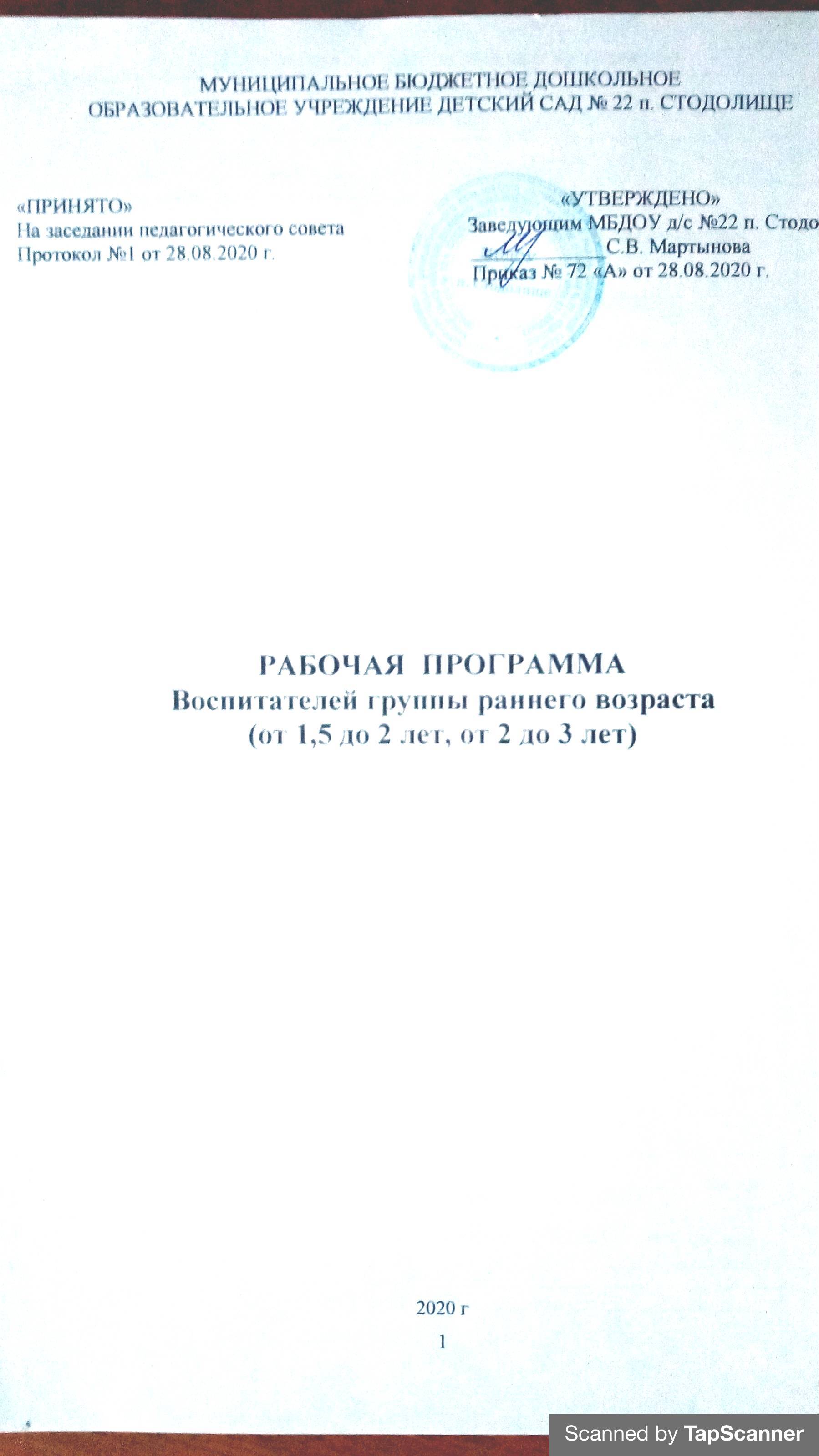 Содержание образовательной программыЦЕЛЕВОЙ РАЗДЕЛ

1.1. Пояснительная записка.
Рабочая программа группы обеспечивает построение целостного педагогического процесса, направленного на полноценное разностороннее развитие детей, формирование общей культуры, развитие физических, интеллектуальных и личностных качеств, предпосылок учебной деятельности, обеспечивающих социальную успешность, сохранение и укрепление здоровья дошкольников.Программа разработана в соответствии с принципами и подходами, определёнными Федеральным государственным образовательным стандартом дошкольного образования. (ФГОС ДО)Программа направлена на:создание условий развития ребенка, открывающих возможности для его позитивной социализации, его личностного развития, развития инициативы и творческих способностей на основе сотрудничества со взрослыми и сверстниками и соответствующим возрасту видам деятельности;на создание развивающей образовательной среды, которая способствует социализации и индивидуализации детей.Программа учитывает:индивидуальные потребности ребенка, связанные с его жизненной ситуацией и состоянием здоровья, определяющие разные условия получения им образованиявозможности освоения ребенком Программы на разных этапах ее реализации1.1.1. Цели и задачи реализации рабочей программыЦели: создание благоприятных условий для полноценного проживания ребенком дошкольного детства;формирование основ базовой культуры личности;всестороннее развитие психических и физических качеств в соответствии с возрастными ииндивидуальными особенностями;подготовка к жизни в современном обществе, формирование предпосылок к учебной деятельности;обеспечение безопасности жизнедеятельности дошкольника.Задачи:забота о здоровье, эмоциональном благополучии и своевременном всестороннем развитии каждого ребенка;создание в группах атмосферы гуманного и доброжелательного отношения ко всем воспитанникам, что позволяет растить их общительными, добрыми, любознательными, инициативными, стремящимися к самостоятельности и творчеству;максимальное использование разнообразных видов детской деятельности, их интеграция в целях повышения эффективности воспитательно-образовательного процесса;творческая организация воспитательно-образовательного процесса;вариативность использования образовательного материала, позволяющая развивать творчество в соответствии с интересами и наклонностями каждого ребенка;уважительное отношение к результатам детского творчества;единство подходов к воспитанию детей в условиях дошкольной образовательной организации  и семьи;соблюдение в работе детского сада и начальной школы преемственности, исключающей умственные и физические перегрузки в содержании образования детей дошкольного возраста, обеспечивающей отсутствие давления предметного обучения.                                                                  1.1.2. Принципы и подходы к формированию рабочей программы	Программа разработана на основе Конституции, законодательства Российской Федерации и с учетом Конвенции о правах ребенка, в основе которых заложены следующие международные принципы:поддержка разнообразия детства; сохранение уникальности и самоценности детства как важного этапа в общем развитии человека, самоценность детства - понимание детства как периода жизни значимого самого по себе, без всяких условий; значимого тем, что происходит с ребенком сейчас, а не тем, что этот период есть период подготовки к следующему периоду;личностно-развивающий и гуманистический характер взаимодействия взрослых (родителей, педагогических работников ДОУ и детей);уважение личности ребенка;реализация Программы в формах, специфических для детей данной возрастной группы, прежде всего в форме игры, познавательной и исследовательской деятельности, в форме творческой активности;	При формировании образовательного пространства и реализации образовательной деятельности в соответствии с ФГОС ДО Программа реализует принципы дошкольного образования:полноценное проживание ребенком всех этапов детства, обогащение детского развития;построение образовательной деятельности на основе индивидуальных особенностей каждого ребенка, индивидуализация дошкольного образования;содействие и сотрудничество детей и взрослых, признание ребенка полноценным участником (субъектом) образовательных отношений;поддержка инициативы детей в различных видах деятельности;сотруцничество ДОУ с семьей;приобщение детей к социокультурным нормам, традициям семьи, общества и государства;формирование познавательных интересов и познавательных действий ребенка в различных видах деятельности;соответствие условий, требований, методов возрасту и особенностям развития детей;учет этнокультурной ситуации развития детей.	Реализация целей и задач программы опирается на систему психолого-педагогических принципов, подчеркивающих значение дошкольного возраста для становления и развития личности ребёнка.	а)	Личностно - ориентированные принципы:принцип адаптивности. Предполагает создание открытой адаптивной модели воспитания и развития детей дошкольного возраста, реализующей идеи приоритетности самоценного детства, обеспечивающей гуманный подход к развивающейся личности ребенка;принцип развития. Основная задача детского сада - это развитие ребёнка-дошкольника, и в первую очередь - целостное развитие его личности и обеспечение готовности личности к дальнейшему развитию;принцип психологической комфортности. Предполагает психологическую защищенность ребенка, обеспечение эмоционального комфорта, создание условий для самореализации;принцип педагогики диалога: ребенок со взрослым, детей между собой, педагогов друг с другом и родителями;	б)	Культурно - ориентированные принципы:принцип целостности содержания образования. Представление дошкольника о предметном и социальном мире должно быть единым и целостным;принцип смыслового отношения к миру. Ребёнок осознаёт, что окружающий его мир - это мир, частью которого он является и который так или иначе переживает и осмысляет для себя;принцип систематичности. Предполагает наличие единых линий развития и воспитания;принцип ориентировочной функции знаний. Знание в психологическом смысле не что иное, как ориентировочная основа деятельности, поэтому форма представления знаний должна быть понятной детям и принимаемой ими;принцип овладения культурой. Обеспечивает способность ребенка ориентироваться в мире и действовать (или вести себя) в соответствии с результатами такой ориентировки и с интересами и ожиданиями других людей.	в)	Деятельностно - ориентированные принципы:принцип обучения деятельности. Главное - не передача детям готовых знаний, а организация такой детской деятельности, в процессе которой они сами делают «открытия», узнают что-то новое путём решения доступных проблемных задач.	Программа строится на принципе культуросообразности. Реализация этого принципа обеспечивает учет национальных ценностей и традиций в образовании, восполняет недостатки духовно-нравственного и эмоционального воспитания. Образование рассматривается как процесс приобщения ребенка к основным компонентам человеческой культуры (знание, мораль, искусство, труд).	Обязательная часть Программы построена с учетом Основной  образовательной программы  дошкольного образования «От рождения до школы» под редакцией Н.Е. Веракса, Т.С. Комаровой, М.А. Васильевой, - Москва: Мозаика – Синтез, 2015, издание 3-е, исправленное и дополненное, подготовленной в соответствии с Федеральным государственным образовательным стандартом дошкольного образования (Приказ № 1155 от 17 октября 2013 года), и предназначенной для использования в дошкольных образовательных организациях для формирования образовательных программ дошкольного образования.  В Программе на первый план выдвигается развивающая функция образования, обеспечивающая становление личности ребенка и ориентирующая педагога на его индивидуальные особенности. Программа построена на позициях гуманно-личностного отношения к ребенку и направлена на его всестороннее развитие, формирование духовных и общечеловеческих ценностей, а также способностей и интегративных качеств. В Программе отсутствуют жесткая регламентация знаний детей и предметный центризм в обучении.	При разработке Программы авторы опирались на лучшие традиции отечественного дошкольного образования, его фундаментальность: комплексное решение задач по охране жизни и укреплению здоровья детей, всестороннее воспитание, обогащение развития на основе организации разнообразных видов детской творческой деятельности.	Особая роль в Программе уделяется игровой деятельности как ведущей в дошкольном детстве.Авторы Программы основывались на важнейшем дидактическом принципе развивающем обучении. Развитие в рамках Программы выступает как важнейший результат успешности воспитания и образования детей.	В Программе комплексно представлены все основные содержательные линии воспитания и образования ребенка от 1,6 лет до школы.Главный критерий отбора программного материала - его воспитательная ценность, высокий художественный уровень используемых произведений культуры (классической и народной - как отечественной, так и зарубежной), возможность развития всесторонних способностей ребенка на каждом этапе дошкольного детстваПрограмма соответствует принципу развивающего образования, целью которого является развитие ребенка;сочетает принципы научной обоснованности и практической применимости (содержание Программы соответствует основным положениям возрастной психологии и дошкольной педагогики;соответствует критериям полноты, необходимости и достаточности;обеспечивает единство воспитательных, развивающих и обучающих целей и задач процесса образования детей дошкольного возраста, в ходе реализации которых формируются ключевые качества в развитии дошкольников;строится с учетом принципа интеграции образовательных областей в соответствии с возрастными возможностями и особенностями детей, спецификой и возможностями образовательных областей;основывается на комплексно-тематическом принципе построения образовательного процесса;предусматривает решение программных образовательных задач в совместной деятельности взрослого и детей и самостоятельной деятельности дошкольников не только в рамках непосредственно образовательной деятельности, но и при про ведении режимных моментов в соответствии со спецификой дошкольного образования;предполагает построение образовательного процесса на адекватных возрасту формах работы с детьми. Основной формой работы с дошкольниками и ведущим видом их деятельности является игра;допускает варьирование образовательного процесса в зависимости от региональных особенностей;строится с учетом соблюдения преемственности между всеми возрастными дошкольными группами и между детским садом и начальной школой.   Отличительные особенности рабочей программы Направленность на развитие личности ребенкаПриоритет Программы - воспитание свободного, уверенного в себе человека, с активной жизненной позицией, стремящегося творчески подходить к решению различных жизненных ситуаций, имеющего свое мнение и умеющего отстаивать его.Патриотическая направленность ПрограммыВ Программе большое внимание уделяется воспитанию в детях патриотических чувств, любви к Родине, гордости за ее достижения, уверенности в том, что Россия - великая многонациональная страна с героическим прошлым и счастливым будущим.Направленность на нравственное воспитание, поддержку традиционных ценностейВоспитание уважения к традиционным ценностям, таким как любовь к родителям, уважение к старшим, заботливое отношение к малышам, пожилым людям; формирование традиционных гендерных представлений; воспитание у детей стремления в своих поступках следовать положительному примеру.Нацеленность на дальнейшее образованиеПрограмма нацелена на развитие в детях познавательного интереса, стремления к получению знаний, положительной мотивации к дальнейшему обучению в школе, институте; понимание того, что всем людям необходимо получать образование. Формирование отношения к образованию как к одной из ведущих жизненных ценностей.Направленность на сохранение и укрепление здоровья детейОдной из главных задач, которую ставит Программа перед воспитателями, является забота о сохранении и укреплении здоровья детей, формирование у них элементарных представлений о здоровом образе жизни, воспитание полезных привычек, в том числе привычки к здоровому питанию, потребности в двигательной активности.Направленность на учет индивидуальных особенностей ребенкаПрограмма направлена на обеспечение эмоционального благополучия каждого ребенка, что достигается за счет учета индивидуальных особенностей детей как в вопросах организации жизнедеятельности (приближение режима дня к индивидуальным особенностям ребенка и пр.), так и в формах и способах взаимодействия с ребенком (проявление уважения к его индивидуальности, чуткости к его эмоциональным состояниям, поддержка его чувства собственного достоинства)Особенности структуры рабочей программы Принцип подачи материалаСодержание психолого - педагогической работы излагается в Программе по образовательным областям, в каждой из которых обозначены основные цели и задачи и содержание психолого - педагогической работы. Содержание психолого-педагогической работы в образовательных областях изложено по тематическим блокам, внутри которых материал представлен по возрастным группам. Такая структура программы позволяет видеть временную перспективу развития качеств ребенка, дает возможность гибче подходить к выбору программного содержания, проще вводить вариативную часть.Гибкость выбора программного содержания с учетом уровня развития ребенкаВ каждом тематическом блоке материал представлен по возрастным группам. Это дает возможность видеть временную перспективу развития нравственных качеств дошкольника, что позволяет педагогу более полно учитывать в своей работе индивидуальные особенности детей и ставить задачи, опираясь не столько на возрастные рекомендации, сколько на индивидуальный уровень развития ребенка.Охват   возрастных периодов Программа  охватывает  возрастные периоды физического и психического развития детей: ранний возраст - от 1,6 года до 2 лет (группы раннего возраста);   Простота введения вариативной частиИзложение содержания Программы по тематическим блокам позволяет при написании Программы легко формировать вариативную часть (часть, формируемую участниками образовательного процесса) - учитывать видовое разнообразие образовательной организации, приоритетные направления и пр. В частности, образовательная организация может заменить один или несколько смысловых блоков на парциальные и авторские программы либо переписать содержание этих разделов самостоятельно. Единственное требование - вариативная часть должна соответствовать ФГОС ДО  и не должна противоречить целям и задачам программы «От рождения до школы».Наличие отдельного раздела по развитию игровой деятельностиПризнавая исключительную важность развития игровой деятельности дошкольника, авторы дополнили Программу отдельной главой, посвященной игре. В этой главе раскрывается содержание психолого-педагогической работы по развитию игровой деятельности для каждого возрастного периода, что позволяет педагогу комплексно видеть все аспекты игровой деятельности.Взаимодействие с семьями воспитанниковПрограмма подчеркивает ценность семьи как уникального института воспитания и необходимость развития ответственных и плодотворных отношений с семьями воспитанников. В разделе «Взаимодействие детского сада с семьей» описаны основные формы работы с родителями воспитанников, использование которых позволяет педагогам успешно реализовать общеобразовательную программу дошкольного образования.Важным преимуществом Программы является то, что она обеспечена пособиями для занятий с ребенком дома - книгами серии «Школа Семи Гномов».Вариативность содержания раздела по коррекционному образованию В рамках вариативности в Программе представлены два раздела по инклюзивному и коррекционному образованию:	«Инклюзивная практика в группах комбинированной направленности» и «Коррекционная работа в ДОО (по образовательным областям)».Наличие приложения с подробными перечнямиВ современном издании Программы все примерные перечни вынесены в Приложение. Это существенно сокращает содержательную часть Программы и облегчает ее восприятие. Кроме того, такое построение Программы позволяет видеть, как содержание примерных перечней изменяется в зависимости от возраста детей.Разработка полного учебно-методического комплекта к ПрограммеПрограмма обеспечена полным учебно - методическим комплектом, включающим методические пособия по всем линиям и направлениям развития ребенка, комплексно-тематическое планирование, наглядные пособия и рабочие тетради, а также пособия по работе психолога в ДОО, по инклюзивному образованию и работе семейного детского сада.1.1.3. Значимые для разработки и реализации рабочей программы  характеристикиОбщие сведения о группе детей раннего возрастаСоциальными заказчиками деятельности организации являются в первую очередь родители (законные представители) воспитанников. Поэтому коллектив МБДОУ пытаются создать доброжелательную, психологически комфортную атмосферу, в основе которой лежит определенная система взаимодействия с родителями (законными представителями), взаимопонимание и сотрудничество.Контингент родителей в основном однороден, характеризуется средним уровнем жизни и доходов, социального и образовательного статуса. Неполных семей –  %, полных семей – Социальный срез семей следующий:многодетные – 1;родители инвалиды группы – нет;семьи, имеющие ребенка – инвалида – нет;двуязычные семьи – нет;дети, воспитывающиеся одинокой мамой(отцом) – ;дети, воспитывающиеся в разведённой семье –2 .По наполняемости группы соответствуют требованиям СанПиН 2.4.1.3049 – 13.Особенности развития детей раннего дошкольного возрастаПервая группа раннего возраста (от 1 года 6 месяцев  до 2 лет)На втором году жизни развивается самостоятельность детей, формируется предметно-игровая деятельность, появляются элементы сюжетной игры. Общение с взрослым носит ситуативно-деловой характер, затем характер делового сотрудничества. Совершенствуются восприятие, речь, наглядно - действенное мышление, чувственное познание действительности.Ежемесячная прибавка в весе составляет 200–250г, а в росте—1см. Продолжается совершенствование строения и функций внутренних органов, костной, мышечной и центральной нервной системы. Повышается работоспособность нервных клеток. Длительность каждого периода активного бодрствования у детей до полутора лет составляет3–4часа, у детей двух лет —4–5,5часа.На развитие основных движений ребенка частично влияют пропорции его тела: короткие ноги, длинное туловище, большая голова. Малыш до полутора лет часто падает при ходьбе, не всегда может вовремя остановиться, обойти препятствие. Несовершенна и осанка. Вследствие недостаточного развития мышечной системы ребенку трудно долго выполнять однотипные движения, например, ходить с мамой «только за ручку». Для детей второго года жизни характерна высокая двигательная активность.Постепенно совершенствуется ходьба. Дети учатся свободно передвигаться на прогулке: они взбираются на бугорки, ходят по траве, перешагивают через небольшие препятствия, например, палку, лежащую на земле. Исчезает шаркающая походка. В подвижных играх и на музыкальных занятиях дети выполняют боковые шаги, медленно кружатся на месте.Вначале второго года дети много и охотно лазают: взбираются на горку, на диванчики, а позже (приставным шагом) и на шведскую стенку, а также перелезают через бревно, подлезают под скамейку, пролезают через обруч. После полутора  лет у малышей кроме основных развиваются и подражательные движения (мишке, зайчику).В простых подвижных играх и плясках дети привыкают координировать свои движения и действия друг с другом (при участии не более 8–10человек).В разных видах деятельности обогащается сенсорный опыт. В процессе знакомства с предметами ребенок слышит названия форм (кубик, кирпичик, шарик, «крыша»—призма),одновременно воспринимая их (гладит предмет, обводит пальцем по контуру, стучит, бросает и т.п.) и уточняя физические качества. При этом происходит и ознакомление с основными фигурами (квадрат, четырехугольник, круг, треугольник). С помощью взрослого ребенок упражняется в установлении сходства и различий между предметами, имеющими одинаковые названия (большой красный мяч — маленький синий мяч, большой белый мишка—маленький черный мишка и т.д.).При обучении и правильном подборе игрового материала дети осваивают действия с разнообразными игрушками: разборными (пирамиды, матрешки и др.), строительным материалом и сюжетными игрушками (куклы с атрибутами к ним, мишки). Эти действия ребенок воспроизводит по подражанию после показа взрослого.Постепенно из отдельных действий складываются «цепочки», и малыш учится доводить предметные действия до результата: заполняет колечками всю пирамиду, подбирая их по цвету и размеру, из строительного материала возводит по образцу, а затем по памяти забор, паровозик, башенку и другие несложные постройки.Значительные перемены происходят и в действиях с сюжетными игрушками. Дети начинают переносить разученное действие с одной игрушкой (кукла) на другие (мишки, зайки); они активно ищут предмет, необходимый для завершения действия (одеяло, чтобы уложить куклу спать, мисочку, чтобы накормить мишку).Воспроизводя подряд 2–3действия, они сначала не ориентируются на то, как это бывает в жизни: спящую куклу, например, вдруг начинают катать на машинке. К концу второго года жизни в игровых действиях детей уже отражается привычная им жизненная последовательность: погуляв с куклой, кормят ее и укладывают спать.Бытовые действия с сюжетными игрушками дети воспроизводят на протяжении всего периода дошкольного детства. Но при этом дети 3–5лет и старше устраивают из каждого действия «много звеньевой ритуал». Перед едой кукле вымоют руки, завяжут салфетку, проверят, не горяча ли каша, кормить будут ложкой, а пить дадут из чашки. Всего этого на втором году жизни нет. Ребенок просто подносит миску ко рту куклы. Аналогично он поступает и в других ситуациях. Этими особенностями объясняется простота подбора сюжетных игрушек и атрибутов к ним.На втором году жизни из отдельных действий складываются элементы деятельности, свойственной дошкольному детству: предметная с характерным для нее сенсорным уклоном, конструктивная и сюжетная игра. В предметной деятельности появляются соотносящие и орудийные действия.Успехи в развитии предметно – игровой деятельности сочетаются с ее неустойчивостью. Имея возможность приблизиться к любому предмету, попавшему в поле зрения, ребенок бросает то, что держит в руках, и устремляется к нему. Постепенно он с помощью взрослого учится доводить начатое до конца, добиваясь результата.Второй год жизни — период интенсивного формирования речи. Связи между предметом, действием и словами, их обозначающими, формируются в 6–10 раз быстрее, чем в конце первого года жизни.Дети усваивают названия предметов, действий, обозначения некоторых качеств и состояний. Благодаря этому можно организовать деятельность и поведение малышей, формировать и совершенствовать восприятие, в том числе составляющие основу сенсорного воспитания.В процессе разнообразной деятельности с взрослыми дети усваивают, что одно и то же действие может относиться к разным предметам: «надень шапку, надень колечки на пирамидку» и т.д. Важным приобретением речи и мышления является формирующаяся на втором году жизни способность обобщения. Слово в сознании ребенка начинает ассоциироваться не с одним предметом, а обозначать все предметы, относящиеся к этой группе, несмотря на различия по цвету, размеру и даже внешнему виду (кукла большая и маленькая, голышом и одетая, кукла-мальчик и кукла-девочка). Способность обобщения позволяет детям узнавать предметы, изображенные на картинке, в то время как в начале года на просьбу показать какой- либо предмет малыш ориентировался на случайные несущественные признаки. Так, словом «кх» он мог обозначать и кошку, и меховой воротник.Малыш привыкает к тому, что между предметами существуют разные связи, а взрослые и дети действуют в разных ситуациях, поэтому ему понятны сюжетные инсценировки (показ игрушек, персонажей кукольного и настольного театра).Впечатления от таких показов, заинтересованного рассматривания сохраняются в памяти. Поэтому дети старше полутора лет способны поддерживать диалог-воспоминание с взрослым о недавних событиях или вещах, связанных с их личным опытом: «Кто гулял?»—«Что видели?»—«Собачку».—«Кого кормили зернышками?»—«Птичку».Активный словарь на протяжении года увеличивается неравномерно. К полутора годам он равен примерно 20–30 словам. После 1 года 8–10месяцев происходит скачок, развивается активно используемый словарь. В нем много глаголов и существительных, встречаются простые прилагательные и наречия (тут, там, туда и т. д.), а также предлоги.Упрощенные слова (ту-ту, ав-ав) заменяются обычными, пусть и несовершенными в фонетическом отношении. После полутора  лет ребенок чаще всего воспроизводит контур слова (разное число слогов), наполняя его звуками - заместителями, более или менее близкими по звучанию слышимому образцу.Попытки улучшить произношение, повторяя слово за взрослым, в этом возрасте не приносят успеха. Это становится возможным лишь на третьем году жизни. Ребенок в большинстве случаев после полутора лет правильно произносит губно-губные звуки (п, б, м), передние  небно язычные (т, д, н), задние небно язычные (г, х). Свистящие, шипящие и сонорные звуки, а также слитные фонемы в словах, произносимых ребенком, встречаются крайне редко.Вначале произносимое ребенком слово является целым предложением. Так, слова «бах, упала» в одних случаях обозначают, что малыш уронил игрушку, в других — что он сам упал и ушибся.К полутора годам в высказываниях детей появляются двухсловные предложения, а в конце второго года обычным становится использование трех - четырех словных предложений.Ребенок старше полутора лет активно обращается к взрослым с вопросами. Но выражает их преимущественно интонационно: «И я куся?» — то есть «Ира кушала?» Вопросительными словами дети пользуются реже, но могут спросить: «Где платок?», «Баба куда пошла?», «Это что?»Дети учатся выполнять словесные просьбы взрослого в пределах видимой, наглядной ситуации.На втором году жизни ребенок усваивает имена взрослых и детей, с которыми общается повседневно, а также некоторые родственные отношения (мама, папа, бабушка). Он понимает элементарные человеческие чувства, обозначаемые словами «радуется», «сердится», «испугался», «жалеет». В речи появляются оценочные суждения: «плохой», «хороший», «красивый».Совершенствуется самостоятельность детей в предметно – игровой деятельности и самообслуживании. Малыш постепенно овладевает    умением самостоятельно есть любую пищу, умываться и мыть руки, приобретает навыки опрятности, аккуратности.Расширяется ориентировка в ближайшем окружении. Знание того, как называются части помещения группы (мебель, одежда, посуда), помогает ребенку выполнять несложные (состоящие из одного, а к концу года из 2–3 действий) поручения взрослых. Постепенно он привыкает соблюдать элементарные правила поведения, обозначаемые словами «можно», «нельзя», «нужно». Общение с взрослым носит деловой, объектно-направленный характер.На втором году закрепляется и углубляется деловое сотрудничество с взрослым, потребность общения с ним по самым разным поводам. При этом к двум годам дети постепенно переходят от языка жестов, мимики, выразительных звукосочетаний к выражению просьб, желаний, предложений с помощью слов и коротких фраз. Так речь становится основным средством общения с взрослым, хотя в этом возрасте ребенок охотно говорит только с близкими, хорошо знакомыми ему людьми.На втором году жизни между детьми сохраняется и развивается тип эмоционального взаимообщения. Они самостоятельно играют друг с другом (по двое-трое)в разученные ранее при помощи взрослого игры («Прятки», «Догонялки»).Однако опыт  взаимообщения у детей невелик, и основа его еще не сформирована. Имеет место непонимание со стороны предполагаемого партнера. Ребенок может расплакаться и даже ударить жалеющего его. Он активно протестует против вмешательства в свою игру.Игрушка  в руках другого гораздо интереснее для малыша, чем та,  что стоит рядом. Отобрав игрушку у соседа,  но не зная, что делать дальше, малыш просто бросает ее. Воспитателю следует пресекать подобные факты, чтобы у детей не пропало желание общаться.Взаимообщение  детей в течение дня возникает, как правило, в предметно игровой деятельности и режимных процессах. Поскольку предметно-игровые действия и самообслуживание только формируются, самостоятельность, заинтересованность в их выполнении следует всячески оберегать.Детей приучают соблюдать «дисциплину расстояния»,  и они сначала осваивают умение играть и действовать рядом, не мешая друг другу, а затем играть вместе по 2–3человека, вести себя в группе соответствующим образом: не лезть в тарелку соседа, подвинуться на диванчике, чтобы мог сесть еще один ребенок, не шуметь в спальне и т. д. При этом они пользуются  простыми словами: «на» («возьми»), «дай», «пусти», «не хочу» и др.На фоне «охраны» деятельности каждого малыша нужно формировать совместные действия. Сначала по подсказке взрослого, а к двум годам самостоятельно дети способны помогать друг другу: принести предмет, необходимый соседу для продолжения игры (кубики, колечки для пирамидки, одеяло для куклы). Подражая маме или воспитателю, один малыш пытается «накормить, причесать» другого.Возможны несложные плясовые действия малышей парами на музыкальных занятиях.Одним из главных приобретений второго года жизни можно считать совершенствование основных движений, особенно ходьбы.Подвижность ребенка порой даже мешает ему сосредоточиться на спокойных занятиях.Наблюдается быстрое и разноплановое развитие предметно-игрового поведения, благодаря чему к концу пребывания детей во второй группе раннего возраста у них формируются компоненты всех видов деятельности, характерных для периода дошкольного детства.Происходит быстрое развитие разных сторон речи и ее функций. Хотя темп развития понимания речи окружающих по-прежнему опережает умение говорить, в конце второго года активный словарь состоит уже из 200 – 300 сов. С помощью речи можно организовать поведение ребенка, а речь самого малыша становится основным средством общения с взрослым.С одной стороны,  возрастает самостоятельность ребенка во всех сферах жизни, с другой – он осваивает правила поведения в группе( играть рядом,  не мешая другим, помогать, если это понятно и не сложно). Все это является основой для развития в будущем совместной игровой деятельности.1.2. Планируемые результаты освоения рабочей программы	Специфика дошкольного детства (гибкость, пластичность развития ребенка, высокий разброс вариантов его развития, его непосредственность и непроизвольность), делают неправомерными требования от ребенка дошкольного возраста конкретных образовательных достижений и обусловливают необходимость определения результатов освоения образовательной программы в виде целевых ориентиров.	Целевые ориентиры дошкольного образования, представленные в ФГОС ДО, следует рассматривать как социально - нормативные возрастные характеристики возможных достижений ребенка. Это ориентир для педагогов и родителей, обозначающий направленность воспитательной деятельности взрослых.	К целевым ориентирам дошкольного образования относятся следующие социально-нормативные возрастные характеристики возможных достижений ребенка: 	Целевые ориентиры образования в младенческом и раннем возрасте:Ребенок интересуется окружающими предметами и активно действует с ними; эмоционально вовлечен в действия с игрушками и другими предметами, стремится проявлять настойчивость в достижении результата своих действий.Использует специфические, культурно фиксированные предметные действия, знает назначение бытовых предметов (ложки, расчески, карандаша и пр.) и умеет пользоваться ими. Владеет простейшими навыками самообслуживания; стремится проявлять самостоятельность в бытовом и игровом поведении; проявляет навыки опрятности.Проявляет отрицательное отношение к грубости, жадности.Соблюдает правила элементарной вежливости (самостоятельно или по напоминанию говорит «спасибо», «здравствуйте», «до свидания», «спокойной ночи» (в семье, в группе)); имеет первичные представления об элементарных правилах поведения в детском саду, дома, на улице и старается соблюдать их.Владеет активной речью, включенной в общение; может обращаться с вопросами и просьбами, понимает речь взрослых; знает названия окружающих предметов и игрушек. Речь становится полноценным средством общения с другими детьми.Стремится к общению со взрослыми и активно подражает им в движениях и действиях; появляются игры, в которых ребенок воспроизводит действия взрослого. Эмоционально откликается на игру, предложенную взрослым, принимает игровую задачу.Проявляет интерес к сверстникам; наблюдает за их действиями и подражает им. Умеет играть рядом со сверстниками, не мешая им. Проявляет интерес к совместным играм небольшими группами.Проявляет интерес к окружающему миру природы, с интересом участвует в сезонных наблюдениях.Проявляет интерес к стихам, песням и сказкам, рассматриванию картинок, стремится двигаться под музыку; эмоционально откликается на различные произведения культуры и искусства.С пониманием следит за действиями героев кукольного театра; проявляет желание участвовать в театрализованных и сюжетно-ролевых играх.Проявляет интерес к продуктивной деятельности (рисование, лепка, конструирование, аппликация).У ребенка развита крупная моторика, он стремится осваивать различные виды движений (бег, лазанье, перешагивание и пр.). С интересом участвует в подвижных играх с простым содержанием, несложными движениями.Система оценки результатов освоения рабочей программыВ соответствии с ФГОС ДО, целевые ориентиры не подлежат непосредственной оценке, в том числе в виде педагогической диагностики (мониторинга), и не являются основанием для их формального сравнения с реальными достижениями детей.	В ходе образовательной деятельности педагоги создают диагностические ситуации, чтобы оценить индивидуальную динамику детей и скорректировать свои действия.	Педагогическая диагностика проводится в ходе наблюдений за активностью детей в спонтанной и специально организованной деятельности.	Индивидуальная динамика и перспективы развития детей фиксируются в виде таблиц в ходе:		- коммуникации со сверстниками и взрослыми (как меняются способы установления и поддержания контакта, принятия совместных решений, разрешения конфликтов, лидерства);	- игровой деятельности;	- познавательной деятельности (как идет развитие детских способностей, познавательной активности); 	- проектной деятельности (как идет развитие детской инициативности, ответственности и автономии, как развивается умение планировать и организовывать свою деятельность);	- художественной деятельности;	- физического развития	Результаты педагогической диагностики могут использоваться исключительно для решения следующих образовательных задач:индивидуализации образования (в том числе поддержки ребенка,построения его образовательной траектории или профессиональной коррекции особенностей его развития);оптимизации работы с группой детей.	Для проведения педагогической диагностики в МБДОУ используются следующие методы:БеседаНаблюдениеАнализ продуктов детской деятельностиДиагностическая ситуацияДиагностическое задание	Инструментарий для педагогической диагностики — карты наблюдений детского развития для всех возрастных групп по образовательным областям, позволяющие фиксировать индивидуальную динамику и перспективы развития каждого ребенка	Карта развития, как средство мониторинга становления основных характеристик развития личности ребенка.	Оценка становления основных характеристик развития личности ребенка осуществляется с помощью заполнения педагогами карт развития. Карта развития - инструмент, который позволяет педагогу оперативно фиксировать результаты наблюдений за детьми в процессе образовательной деятельности, интерпретировать данные, использовать результаты анализа при проектировании образовательного процесса. Использование карт развития позволяет отметить динамику в развитии детей. Показатели развития выступают в качестве ориентиров, на которые педагоги опираются во время ежедневных наблюдений за поведением детей в жизни, при решении образовательных задач, в свободной деятельности, в ситуациях общения. 	Педагогическая диагностика (мониторинг) индивидуального развития детей, разработанная на основе положений ФГОС дошкольного образования с учетом современных исследований в области детской психологии и дошкольной педагогики проводится  с использованием следующего пособия: Афонькина Ю.А. Педагогический мониторинг в новом контексте образовательной деятельности, Изучение индивидуального развития детей./ Ю.А. Афонькина. – Волгоград: Учитель, 2016.  (Приложение 3)СОДЕРЖАТЕЛЬНЫЙ РАЗДЕЛСодержание  психолого-педагогической работы с детьми 1,6 – 2 летЗадачи воспитания и обученияПродолжать укреплять здоровье детей, закалять их, развивать основные виды движений. Создавать условия, способствующие развитию двигательной активности. Предупреждать утомление детей.В режимных процессах формировать простейшие навыки самостоятельности, опрятности, аккуратности.Расширять ориентировку детей в ближайшем окружении, пополнять запас понимаемых слов и активный словарь, развивать потребность в речевом общении. Формировать умение понимать слова, обозначающие названия предметов, действия.Формировать умение понимать простые предложения, небольшие рассказы. Содействовать формированию умения выражать словами, а затем короткими предложениями свои потребности и желания, отвечать на вопросы взрослого.Использовать окружающую обстановку и общение с ребенком для развития его восприятия, мышления, внимания, памяти.Формировать умение действовать с игрушками, предметами ближайшего окружения в соответствии с их особенностями и назначением; подражать игровым действиям взрослого, отображать в игре по подражанию, образцу знакомые жизненные ситуации.Развивать познавательную и двигательную активность детей во всех видах игр.Формировать навыки культуры поведения: здороваться, прощаться, благодарить. Поощрять доброжелательное отношение ребенка к сверстникам, побуждать запоминать их имена. Побуждать к сочувствию и отзывчивости.Воспитывать бережное отношение к растениям и животным.Развивать эстетическое восприятие.Привлекать внимание детей к запахам, звукам, форме, цвету, размеру резко контрастных предметов.Формировать умение рассматривать картинки, иллюстрации.Развивать интерес к музыке, поддерживать радостное состояние при прослушивании произведения. Расширять музыкальные впечатления, обогащать слуховой опыт ребенка. Развивать понимание взаимосвязи музыки и движений. Побуждать к подражанию певческим интонациям взрослого, к простейшим ритмическим движениям под музыку.Поощрять самостоятельную деятельность детей. В предметно-игровой деятельности показывать детям правильные способы действий, поддерживать познавательную активность, заинтересованность, побуждать к самостоятельности и экспериментированию с разнообразными дидактическими материалами.Формировать игровые действия с разнообразными сюжетными игрушками, умение использовать предметы-заместители.Учить играть, не мешая сверстникам.Формировать умение играть вместе, сдерживать свои желания. Формировать способности попросить, подождать.2.1. Образовательная деятельность в соответствии с направлениями развития ребенка, представленными в пяти образовательных областяхСодержание психолого-педагогической работы с детьми 1,6 - 2 лет дается по образовательным областям: «Социально-коммуникативное развитие», «Познавательное развитие», «Речевое развитие», «Художественно-эстетическое развитие», «Физическое развитие».Содержание психолого-педагогической работы ориентировано на разностороннее развитие дошкольников с учетом их возрастных и индивидуальных особенностей. Задачи психолого-педагогической работы по формированию физических, интеллектуальных и личностных качеств детей решаются интегрировано в ходе освоения всех образовательных областей.При этом решение программных образовательных задач предусматривается не только в рамках непосредственно образовательной деятельности, но и в ходе режимных моментов — как в совместной деятельности взрослого и детей, так и в самостоятельной деятельности дошкольников.Образовательная область«СОЦИАЛЬНО-КОММУНИКАТИВНОЕ РАЗВИТИЕ»группа раннего возраста (1 год  6 месяцев -  2 года)Социализация, развитие общения, нравственное воспитание:проявляет чувство симпатии к сверстникам;радуется успехам, красивым игрушкам и т.п.Ребёнок в семье и сообществе:образ Я (имеет представление о себе, умеет называть своё имя);семья (внимательно относится к родственникам и близким, умеет называть имена членов своей семьи);детский сад (умеет ориентироваться в помещении группы, на участке).Самообслуживание, самостоятельность, трудовое воспитание:воспитание культурно-гигиенических навыков (умеет мыть руки, вытирать насухо, пользуется индивидуальными предметами);самообслуживание, общественный труд (умеет при помощи взрослого одеваться и раздеваться, по окончании игр расставляет игрушки по местам);Образовательная область«СОЦИАЛЬНО-КОММУНИКАТИВНОЕ РАЗВИТИЕ»группа раннего возраста (2-3 года)	Социализация, развитие общения, нравственное воспитание:-	проявляет чувство симпатии к сверстникам;-	умеет играть, не ссорясь, помогает друг другу и вместе радуется успехам, красивым игрушкам и т.п.Ребёнок в семье и сообществе:-	образ Я (имеет представление о себе, умеет называть своё имя);-	семья (внимательно относится к родственникам и близким, умеет называть имена членов своей семьи);-	детский сад (умеет ориентироваться в помещении группы, на участке).Самообслуживание, самостоятельность, трудовое воспитание:-	воспитание культурно-гигиенических навыков (умеет мыть руки, вытирать насухо, пользуется индивидуальными предметами);-	самообслуживание, общественный труд (умеет при небольшой помощи взрослого одеваться и раздеваться, по окончании игр расставляет игрушки по местам);-	уважение к труду взрослых (умеет называть некоторые трудовые действия).Формирование основ безопасности-	безопасное поведение в природе;-	безопасность на дорогах;-	безопасность собственной жизнедеятельности.Образовательная область«ПОЗНАВАТЕЛЬНОЕ РАЗВИТИЕ»группа раннего возраста (1 год  6 месяцев -  2 года)Игры-занятия с дидактическим материалом -- с помощью взрослого собирает пирамидку из 4-5 колец (от большого к маленькому)-собирает двухместные дидактические игрушки (матрешки, бочонки), составляет разрезные картинки из двух частей 
-соотносит плоскостные фигуры с отверстиями дидактической коробки 
-самостоятельно играет  с дидактическими игрушками, мелким и крупным строительным материалом-совместно со взрослым обыгрывает постройки, использует для игр сюжетные игрушки
-играет в игры с песком со строительными материалами, в играх с водой- с сюжетными играми.Образовательная область «ПОЗНАВАТЕЛЬНОЕ РАЗВИТИЕ»группа раннего возраста (2-3 года)Формирование элементарных математических представлений:количество;форма;величина;ориентировка в пространстве.Познавательно-исследовательская деятельность:сенсорное развитие;дидактические игры;познавательно-исследовательская деятельность.Ознакомление с предметным окружением:называет цвет, величину предметов, материал;сравнивает знакомые предметы, подбирает предметы по тождеству в установлении сходства и различия между предметами, имеющими одинаковое название;называет свойства предметов.Ознакомление с социальным миром:знает ближайшее окружение;первичные представления о малой родине;знает элементарные профессии, имеет представление о трудовых действиях, результатах труда.Ознакомление с миром природы:знает доступные явлениями природы;знает в натуре, на картинках, в игрушках домашних животных и их детенышей и называет их;различает по внешнему виду овощи;сезонные наблюдения.Образовательная область «РЕЧЕВОЕ РАЗВИТИЕ»группа раннего возраста (1 год  6 месяцев -  2 года)Развитие речи:
-  понимание речи   (умеет по слову взрослого находить и показывать на картинках игрушки, предметы одежды, посуды, основные части своего тела и сюжетных игрушек, частично называет их.);
(умеет понимать слова ,обозначающие части тела человека(руки, ноги, голова),части лица (рот, глаза, уши);
бытовые  и игровые действия (умываться, гулять);
цвета предметов (красный, синий), контрастные размеры (большой, маленький), формы(кубик, кирпичик, шар, призма);
- понимает простые по конструкции и содержанию фразы, которыми взрослый сопровождает показ  игрушек, свои действия
-понимает состояние (чистый, грязный),место нахождения предмета (здесь, там), временные (сейчас) и количественные (один и много) отношения.- понимает слова, обозначающие способы передвижения животных (лает, бегает и т.п.), способы питания (клюет, лакает и т.п.),голосовые  реакции (мяукает, лает и т.п.),способы передвижения человека (идет, бежит и т. д);
-соотносит  одно и тоже действие с несколькими предметами (кормить можно куклу, мишку, слоника и т. п.)
- понимает сюжеты небольших инсценировок с игрушками. спектакли кукольного театра о событиях, знакомых детям по личному опыту.
Активная речь
умеет заменять звукоподражательные слова общеупотребляемыми (вместо ав – ав – собака и т.п.)- умеет составлять фразы из трех и более слов, употребляет грамматические формы, согласовывает  существительные и местоимения с глаголами; употреблять  глаголы в настоящем и прошедшем времениПриобщение к художественной литературе: группа раннего возраста (1 год  6 месяцев -  2 года)- слушает и понимает короткие, доступные по содержанию народные песенки, потешки, сказки, а также авторские произведения;- сопровождает чтение (рассказывание) показом картинок, игрушек;Образовательная область «РЕЧЕВОЕ РАЗВИТИЕ»группа раннего возраста (2-3 года)Развитие речи:- развивающая речевая среда (умеет выполнять разнообразные поручения, дающие возможность общаться со сверстниками);- формирование словаря (умеет по словесному указанию находить предметы по названию, цвету, размеру);- звуковая культура речи (умеет пользоваться (по подражанию) высотой и силой голоса);- грамматический строй речи (умеет согласовывать существительные и местоимения с глаголами, использует в речи предлоги (в, на, у, за, под)).Приобщение к художественной литературе:группа раннего возраста (2-3 года)- слушает народные песенки, сказки, авторские произведения;- договаривает слова, фразы при чтении воспитателем знакомых стихотворений;- играет в хорошо знакомую сказку;- называет знакомые предметы, показывает их по просьбе воспитателя, задаёт вопросы: «Кто (что) это? Что делает?Образовательная область «ФИЗИЧЕСКОЕ РАЗВИТИЕ»группа раннего возраста (1 год  6 месяцев -  2 года)Развитие движений-  ходит стайкой, по доске, перешагивает через веревку или палку;
перелезает через бревно, подлезает под веревку, подлезает в обруч;
- катает мяч со взрослым, катает мяч по скату и переносит мяч к скату, бросает мяч правой и левой рукой на расстоянии 50-70 см
-  выполняет общеразвивающие упражненияОбразовательная область «ФИЗИЧЕСКОЕ РАЗВИТИЕ» группа раннего возраста (2-3 года)Формирование начальных представлений о ЗОЖ:имеет представление о значении разных органов для нормальной жизнедеятельности человека.Физическая культура:устойчивое положение тела;ходит, бегает, не наталкиваясь друг на друга, с согласованными, свободными движениями рук и ног;действует сообща;ползает, лазает, разнообразно действует с мячом;прыгает на двух ногах, играет вместе с воспитателем;играет в подвижные игры с простым содержанием.Образовательная область«ХУДОЖЕСТВЕННО – ЭСТЕТИЧЕСКОЕ РАЗВИТИЕ»группа раннего возраста (1 год  6 месяцев -  2 года)Музыкальное воспитание- испытывает радость от восприятия  знакомого музыкального произведения, дослушивает его до конца;
- показывает инструмент на котором взрослый исполнял мелодию;-подпевает слова, фразы, несложные  попевки  и песенки;
- совершенствует движения под музыку.Образовательная область «ХУДОЖЕСТВЕННО – ЭСТЕТИЧЕСКОЕ РАЗВИТИЕ»Музыкальное воспитание группа раннего возраста (2-3 года)Приобщение к искусству:понимает доступные произведения изобразительного искусства и литературы;знает народные игрушки (матрёшка, ванька-встанька).Изобразительная деятельность:знает, что карандашами, фломастерами, красками и кистью можно рисовать;умеет раскатывать комок пластилина прямыми и круговыми движениями кистей рук, отламывать от большого комка – маленькие комочки.Конструктивно-модельная деятельность:сооружает элементарные постройки по образцу, желает строить что-то самостоятельно;конструирует башенки, домики, машинки.Приобщение к искусству: музыкальная деятельность:умеет слушать;вместе с воспитателем подпевает в песне знакомые фразы;двигается в соответствии с характером музыки.                      2.2. Вариативные формы, способы, методы и средства
                                реализации  рабочей программы.Организация образовательной деятельности - одно из важных условий реализации программы. Главными образовательными ориентирами являются:Обеспечение эмоционального благополучия детей;Создание условий для формирования доброжелательного и внимательного отношения детей к другим людям;Развитие детской самостоятельности (инициативности, ответственности);Развитие детских способностей, формирующихся в разных видах деятельности.Организация образовательной деятельности.Обеспечение в группе эмоционального благополучия ребенка.Для обеспечения в группе эмоционального благополучия педагог:общается с детьми доброжелательно, без обвинений и угроз;внимательно выслушивает детей, показывать, что понимает их чувства, помогает делиться своими переживаниями и мыслями;помогает детям обнаружить конструктивные варианты поведения;создает ситуации, в которых дети при помощи разных средств (игра, рисунок, движение и т.д.) могут выразить свое отношение к значимым для них событиям, в том числе происходящим в детском саду;обеспечивает в течение дня чередование ситуаций, в которых дети играют вместе и могут при желании побыть одному или в небольшой группе детей.Формирование доброжелательных, внимательных отношений.Для формирования доброжелательных, внимательных отношений, воспитатели в группе:устанавливают понятные для детей правила взаимодействия;создают ситуации обсуждения правил, прояснения детьми их смысла;поддерживают инициативу детей старшего дошкольного возраста по созданию новых норм и правил (когда дети совместно предлагают правила для разрешения возникающих проблемных ситуаций).Формирование развитие самостоятельности.Для формирования детской самостоятельности педагог должен выстраивать образовательную среду таким образом, чтобы дети могли:учиться на собственном опыте, экспериментировать с различными объектами;изменять или конструировать игровое пространство в соответствии с возникающими игровыми ситуациями;быть по возможности автономными в своих действиях и принятии доступных им решений.Поддержание детской инициативы.Воспитатели регулярно создают ситуации, в которых дошкольники учатся:при участии взрослого обсуждать важные события со сверстниками;совершать выбор и обосновывать его (детям предлагаются способы фиксации их выбора);предъявлять и обосновывать свою инициативу (замыслы, предложения и пр.);планировать собственные действия индивидуально и в малой группе, команде;оценивать результаты своих действий индивидуально и в малой группе, команде.Игровая деятельность.С целью развития игровой деятельности педагоги:создают в течение дня условия для свободной игры детей;определяют игровые ситуации, в которых детям нужна косвенная помощь;наблюдают за играющими детьми, отмечают, какие именно события дня отражаются в игре;отличают детей с развитой игровой деятельностью от тех, у кого игра развита слабо;косвенно руководят игрой, если игра носит стереотипный характер (предлагают новые идеи или способы реализации детских идей).Познавательная деятельность.Стимулировать детскую познавательную активность педагог может:регулярно предлагая детям вопросы, требующие не только воспроизведения информации, но и мышления;регулярно предлагая детям открытые, творческие вопросы, в том числе проблемно - противоречивые ситуации, на которые могут быть даны разные ответы;обеспечивая в ходе обсуждения атмосферу поддержки и принятия;позволяя детям определиться с решением в ходе обсуждения той или иной ситуации;организуя обсуждения, в которых дети могут высказывать разные точки зрения по одному и тому же вопросу, помогая увидеть несовпадение точек зрения;строя обсуждение с учетом высказываний детей, которые могут изменить ход беседы;помогая детям обнаружить ошибки в своих рассуждениях;помогая организовать обсуждение;предлагая дополнительные средства (двигательные, образные, в т. ч. наглядные модели и символы), в тех случаях, когда детям трудно решить задачу.Проектная деятельность.С целью развития проектной деятельности воспитатели:создают проблемные ситуации, которые инициируют детское любопытство, стимулируют стремление к исследованию;внимательно относятся к детским вопросам, возникающим в разных ситуациях, регулярно предлагают проектные образовательные ситуации в ответ на заданные детьми вопросы;поддерживают детскую автономию: предлагают детям самим выдвигать проектные решения;помогают детям планировать свою деятельность при выполнении своего замысла;в ходе обсуждения предложенных детьми проектных решений поддерживают их идеи, делая акцент на новизне каждого варианта;помогают детям сравнивать предложенные ими варианты решений, аргументировать выбор варианта.Детское творчество.Для того чтобы дети научились выражать себя средствами искусства, педагог:планирует время в течение дня, когда дети могут создавать свои произведения;создает атмосферу принятия и поддержки во время занятий творческими видами деятельности;оказывает помощь и поддержку в овладении необходимыми для занятий техническими навыками;предлагает такие задания, чтобы детские произведения не были стереотипными, отражали их замысел;поддерживает детскую инициативу в воплощении замысла и выборе необходимых для этого средств;организовывает события, мероприятия, выставки проектов, на которых дошкольники могут представить свои произведения для детей разных групп и родителей.Физическое развитие.Для физического развития детей важно:ежедневно предоставлять детям возможность активно двигаться;обучать детей правилам безопасности;создавать доброжелательную атмосферу эмоционального принятия, способствующую проявлениям активности всех детей (в том числе и менее активных) в двигательной сфере;использовать различные методы обучения, помогающие детям с разным уровнем физического развития с удовольствием бегать, лазать, прыгать.Методы и приемы
организации обучения в МБДОУ.Формы  организации  образовательного  процесса с  детьми   1,6 – 2 лет2.3. Описание образовательной деятельности  по профессиональной коррекции нарушений развития детей (инклюзивная практика в группах комбинированной направленности)	Организация инклюзивной практики в группах комбинированной направленности строится в соответствии с описанием образовательного процесса, изложенного в основной образовательной программе дошкольного образования «От рождения до школы» под редакцией Н.Е. Вераксы, Т.С. Комаровой, М.А. Васильевой,  рекомендованной УМО по образованию в области подготовки педагогических кадров в качестве примерной основной образовательной программы дошкольного образования, издание 3-е, исправленное, дополненное, Москва, 2015, в главе «Коррекционная и инклюзивная педагогика» стр. 153–189.636363632.4. Особенности образовательной деятельности разных видови культурных практикОсобенности образовательной деятельности разных видовРазвитие ребенка в образовательном процессе детского сада осуществляется целостно в процессе всей его жизнедеятельности. В тоже время, освоение любого вида деятельности требует обучения общим и специальным умениям, необходимым для её осуществления. 63636363	Образовательная деятельность, осуществляемая в ходе режимных моментов требует особых форм работы в соответствии с реализуемыми задачами воспитания, обучения и развития ребенка. В режимных процессах, в свободной детской деятельности воспитатель создает по мере необходимости, дополнительно развивающие проблемно-игровые или практические ситуации, побуждающие дошкольников применить имеющийся опыт, проявить инициативу, активность для самостоятельного решения возникшей задачи.	Образовательная деятельность, осуществляемая в утренний отрезок времени включает: - наблюдения - в уголке природы; за деятельностью взрослых (сервировка стола к завтраку); - индивидуальные игры и игры с небольшими подгруппами детей  (дидактические, развивающие, сюжетные, музыкальные, подвижные и пр.); - создание практических, игровых, проблемных ситуаций и ситуаций общения, сотрудничества, гуманных проявлений, заботы о малышах в детском саду, проявлений эмоциональной отзывчивости к взрослым и сверстникам; - трудовые поручения (сервировка столов к завтраку, уход за комнатными растениями и пр.); - беседы и разговоры с детьми по их интересам; - рассматривание дидактических картинок, иллюстраций, просмотр видеоматериалов разнообразного содержания; - индивидуальную работу с детьми в соответствии с задачами разных образовательных областей; - двигательную деятельность детей, активность которой зависит от  содержания организованной образовательной деятельности в первой половине дня; - работу по воспитанию у детей культурно-гигиенических навыков и культуры здоровья. 	Образовательная деятельность, осуществляемая во время прогулки включает: - подвижные игры и упражнения, направленные на оптимизацию режима двигательной активности и укрепление здоровья детей; - наблюдения за объектами и явлениями природы, направленное на установление разнообразных связей и зависимостей в природе, воспитание отношения к ней; - экспериментирование с объектами неживой природы; - сюжетно-ролевые и конструктивные игры (с песком, со снегом, с природным материалом); - элементарную трудовую деятельность детей на участке детского сада; - свободное общение воспитателя с детьми. Культурные практикиВо второй половине дня организуются разнообразные культурные практики, ориентированные на проявление детьми самостоятельности и творчества в разных видах деятельности. В культурных практиках воспитателем создается атмосфера свободы выбора, творческого обмена и самовыражения, сотрудничества взрослого и детей. Организация культурных практик носит преимущественно подгрупповой характер.                  2.5. Способы и направления поддержки детской инициативыАктивность ребенка является основной формой его жизнедеятельности, необходимым условием его развития, которая закладывает фундамент и дает перспективы роста интеллектуального, творческого потенциала ребенка.Использование разнообразного дидактического наглядного материала, способствующего выполнению каждым ребенком действий с различными предметами, величинами.Организация речевого общения детей, обеспечивающая самостоятельное использование слов, обозначающих математические понятия, явления окружающей действительности.Организация обучения детей, предполагающая использование детьми совместных действий в освоении различных понятий. Для этого на занятиях дети организуются в микрогруппы по 3-4 человека. Такая организация провоцирует активное речевое общение детей со сверстниками. Организация разнообразных форм взаимодействия: «педагог - дети», «дети - дети».Направления поддержки детской инициативы.позиция педагога при организации жизни детей в детском саду, дающая возможность самостоятельного накопления чувственного опыта и его осмысления. Основная роль воспитателя - организация ситуаций для познания детьми отношений между предметами, когда ребенок сохраняет в процессе обучения чувство комфортности и уверенности в собственных силах;психологическая перестройка позиции педагога на личностно-ориентированное взаимодействие с ребенком в процессе обучения, содержанием которого является формирование у детей средств и способов приобретения знаний в ходе специально организованной самостоятельной деятельности;фиксация успеха, достигнутого ребенком, его аргументация создает положительный эмоциональный фон для проведения обучения, способствует возникновению познавательного интереса.Условия, необходимые для создания социальной ситуации развития детей, соответствующей специфике дошкольного возраста, предполагают:Обеспечение эмоционального благополучия через:непосредственное общение с каждым ребенком;уважительное отношение к каждому ребенку, к его чувствам и потребностям;Поддержку индивидуальности и инициативы детей через:создание условий для свободного выбора детьми деятельности, участников совместной деятельности;создание условий для принятия детьми решений, выражения своих чувств и мыслей; Установление правил взаимодействия в разных ситуациях:создание условий для позитивных, доброжелательных отношений между детьми;развитие коммуникативных способностей детей, позволяющих разрешать конфликтные ситуации со сверстниками;развитие умения детей работать в группе сверстников;Построение вариативного развивающего образования, ориентированного на уровень развития, проявляющийся у ребенка в совместной деятельности со взрослым и сверстниками через:создание условий для овладения культурными средствами деятельности;организацию видов деятельности, способствующих развитию мышления, речи, общения, воображения и детского творчества, личностного, физического и художественно - эстетического развития детей;поддержку спонтанной игры детей, ее обогащение, обеспечение игрового времени и пространства;оценку индивидуального развития детей;Взаимодействие с родителями по вопросам образования ребенка, непосредственного вовлечения их в образовательную деятельность, посредством создания образовательных проектов совместно с семьей.                2.6. Особенности взаимодействия  МБДОУ с семьями воспитанниковОсновные цели и задачиВажнейшим условием обеспечения целостного развития личности ребенка является развитие конструктивного взаимодействия с семьей.Цель — создание необходимых условий для формирования ответственных взаимоотношений с семьями воспитанников и развития компетентности родителей (способности разрешать разные типы социальнo - педагогических ситуаций, связанных с воспитанием ребенка); обеспечение права родителей на уважение и понимание, на участие в жизни детского сада.Задачи взаимодействия детского сада с семьей:• изучение отношения педагогов и родителей к различным вопросам воспитания, обучения, развития детей, условий организации разнообразной деятельности в детском саду и семье;• знакомство педагогов и родителей с лучшим опытом воспитания в детском саду и семье, а также с трудностями, возникающими в семейном и общественном воспитании дошкольников;• информирование друг друга об актуальных задачах воспитания и обучения детей и о возможностях детского сада и семьи в решении данных задач;• создание в детском саду условий для разнообразного по содержанию и формам сотрудничества, способствующего развитию конструктивного взаимодействия педагогов и родителей с детьми;• привлечение семей воспитанников к участию в совместных с педагогами мероприятиях, организуемых в районе (городе, области);• поощрение родителей за внимательное отношение к разнообразным стремлениям и потребностям ребенка, создание необходимых условий для их удовлетворения в семье.Основные направления  и формы взаимодействия с семьей.Взаимопознание и взаимоинформированиеУспешное взаимодействие возможно лишь в том случае, если детский сад знаком с воспитательными возможностями семьи ребенка, а семья имеет представление о дошкольном учреждении, которому доверяет воспитание ребенка. Это позволяет оказывать друг другу необходимую поддержку в развитии ребенка, привлекать имеющиеся педагогические ресурсы для решения общих задач воспитания.Прекрасную возможность для обоюдного познания воспитательного потенциала дают: специально организуемая социально-педагогическая диагностика с использованием бесед, анкетирования, сочинений; посещение педагогами семей воспитанников; организация дней открытых дверей в детском саду; разнообразные собрания-встречи, ориентированные на знакомство с достижениями и трудностями воспитывающих детей сторон.Целью первых собраний-встреч является разностороннее знакомство педагогов с семьями и семей воспитанников между собой, знакомство семей с педагогами. Для снятия барьеров общения желательно использовать специальные методы, вызывающие у родителей позитивные эмоции, ориентированные на развитие доверительных отношений с педагогами («Выбери дистанцию», «Ассоциативный ряд», «Язык фотографий», «Раз-говор без умолку» и др.). Такие собрания целесообразно проводить регулярно в течение года, решая на каждой встрече свои задачи.Необходимо, чтобы воспитывающие взрослые постоянно сообщали друг другу о разнообразных фактах из жизни детей в детском саду и семье, о состоянии каждого ребенка (его самочувствии, настроении), о развитии детско-взрослых (в том числе детско-родительских) отношений.Такое информирование происходит при непосредственном общении(в ходе бесед, консультаций, на собраниях, конференциях) либо опосредованно, при получении информации из различных источников: стендов, газет, журналов (рукописных, электронных), семейных календарей, разнообразных буклетов, интернет-сайтов (детского сада, органов управления образованием).	Стенды. На стендах размещается стратегическая (многолетняя), тактическая (годичная) и оперативная информация. К стратегической относятся сведения о целях и задачах развития детского сада на дальнюю и среднюю перспективы, о реализуемой образовательной программе, об инновационных проектах дошкольного учреждения, а также о дополнительных образовательных услугах. 	К тактической информации относятся сведения о педагогах и графиках их работы, о режиме дня, о задачах и содержании воспитательно-образовательной работы в группе на год. Оперативная стендовая информация, предоставляющая наибольший интерес для воспитывающих взрослых, включает сведения об ожидаемых или уже прошедших событиях в группе (детском саду, районе): акциях, конкурсах, репетициях, выставках, встречах, совместных проектах, экскурсиях выходного дня и т. д. Поскольку данный вид информации быстро устаревает, ее необходимо постоянно обновлять.Стендовая информация вызывает у родителей больше интереса, если они принимают участие в ее подготовке, а также если она отвечает информационным запросам семьи, хорошо структурирована и эстетически оформлена (используются фотографии и иллюстративный материал).Для того чтобы информация (особенно оперативная) своевременно поступала к воспитывающим взрослым, важно дублировать ее на сайтедетского сада, а также в семейных календарях.	Непрерывное образование воспитывающих взрослыхВ современном быстро меняющемся мире родители и педагоги должны непрерывно повышать свое образование.Основными формами просвещения могут выступать: конференции, родительские собрания (общие детсадовские, районные, городские, областные), родительские и педагогические чтения.Программы родительского образования важно разрабатывать и реализовывать исходя из следующих принципов:• целенаправленности — ориентации на цели и приоритетные задачи образования родителей;• адресности — учета образовательных потребностей родителей;• доступности — учета возможностей родителей освоить предусмотренный программой учебный материал;• индивидуализации — преобразования содержания, методов обучения и темпов освоения программы в зависимости от реального уровня знаний и умений родителей;• участия заинтересованных сторон (педагогов и родителей) в инициировании, обсуждении и принятии решений, касающихся содержания образовательных программ и его корректировки.Основные формы обучения родителей: лекции, семинары, мастер-классы, тренинги, проекты, игры.Совместная деятельность педагогов, родителей, детейЦелью разнообразной совместной деятельности в триаде «педагоги-родители-дети» является удовлетворение не только базисных стремлений и потребностей ребенка, но и стремлений и потребностей родителей и педагогов.Совместная деятельность воспитывающих взрослых может быть организована в разнообразных традиционных и инновационных формах (акции, ассамблеи, вечера музыки и поэзии, посещения семьями программных мероприятий семейного абонемента, организованных учреждениями культуры и искусства, по запросу детского сада; семейные гостиные, фестивали, семейные клубы, вечера вопросов и ответов, салоны, студии, праздники (в том числе семейные), прогулки, экскурсии, проектная деятельность, семейный театр). В этих формах совместной деятельности заложены возможности коррекции поведения родителей и педагогов, предпочитающих авторитарный стиль общения с ребенком; воспитания у них бережного отношения к детскому творчеству.2.7. Иные характеристики содержания рабочей программы.Проектирование воспитательно-образовательного процессаВоспитательно-образовательный процесс следует строить, учитывая контингент воспитанников, их индивидуальные и возрастные особенности, социальный заказ родителей.При организации воспитательно-образовательного процесса необходимо обеспечить единство воспитательных, развивающих и обучающих целей и задач, при этом следует решать поставленные цели и задачи, избегая перегрузки детей, на необходимом и достаточном материале, максимально приближаясь к разумному «минимуму». Построение образовательного процесса на комплексно-тематическом принципе с учетом интеграции образовательных областей дает возможность достичь этой цели.Построение всего образовательного процесса вокруг одной центральной темы дает большие возможности для развития детей. Темы помогают организовать информацию оптимальным способом. У дошкольников появляются многочисленные возможности для практики, экспериментирования, развития основных навыков, понятийного мышления.Тематический принцип построения образовательного процесса позволяет легко вводить региональные и культурные компоненты, учитывать специфику дошкольного учреждения.Введение похожих тем в различных возрастных группах обеспечивает достижение единства образовательных целей и преемственности в детском развитии на протяжении всего дошкольного возраста, органичное развитие детей в соответствии с их индивидуальными возможностями.Тематический подход позволяет оптимально организовать образовательный процесс для детей с особыми потребностями.Одной теме следует уделять не менее одной недели. Оптимальный период—2-3 недели.Тема должна быть отражена в подборе материалов, находящихся в группе, и уголках развития.В Программе для каждой возрастной группы дано комплексно-тематическое планирование. Дошкольная образовательная организация для введения регионального и культурного компонентов, для учета особенностей своей дошкольной учреждении вправе по своему усмотрению частично или полностью менять темы или названия тем, содержание работы, временной период.2.7.1.Часть рабочей программы, формируемая участниками образовательных отношенийПостроена с учетом образовательных потребностей, интересов и мотивов детей, членов их семей и педагогов, и условий МБДОУ. 2.7.2Взаимодействие дошкольной образовательной организации с социальными партнерами  Анализ выявленных потенциальных возможностей и интересов детей и их дифференциация позволили спланировать и организовать совместную работу МБДОУ с общественными и социальными партнёрами, имеющими свои интересы в образовательной сфере. Социальными партнерами в воспитании и развитии детей стали:                                           ОРГАНИЗАЦИОННЫЙ   РАЗДЕЛ3.1. Материально-техническое обеспечениеИмеется групповая комната, спальня, столовая, раздевалка туалетная и умывальная комната.	Все эксплуатируемые помещения соответствуют требованиям СанПиН 2.4.1.3049 – 13 «Санитарно – эпидемиологические требования к устройству, содержанию и организации режима работы в дошкольных организациях, охраны труда, пожарной безопасности, защиты от чрезвычайных ситуаций, антитеррористической безопасности учреждения дошкольного образования.	Группа обеспечена играми, игрушками и пособиями соответствующими возрасту детей и индивидуальным особенностям. Современное построение игровых уголков в старше – подготовительной группе насыщено согласно возрасту, индивидуальным особенностям детей и задачам работы по развитию игровых умений и навыков. Продолжение насыщения познавательного блока; приобретение развивающих и дидактических игр нового поколения, занимательного математического материала, простых и сложных моделей. Осуществляется обновление уголка физического воспитания.	Территория: на участке имеется: песочница, столики со скамеечками, домик для игры, паровозик,беседка, клумбы.	Оформление игровой площадки согласно возрасту детей и требованиям Паспорта детских игровых и спортивной площадки, утвержденного приказом заведующей.	Оборудование группы, игры, игрушки и дидактический материал подобраны в соответствии с реализуемой образовательной программой дошкольного образование МБДОУ д/с №22 п.Стодолище; с требованиями СанПиН и возрастными особенностями контингента воспитанников.3.2. Информационно-методическое обеспечение ПрограммыНормативные и нормативно-методические документы.	1. Декларация прав ребёнка. Права ребёнка. Основные международные документы. -М.,1992.	2. ФЗ «Об образовании в Российской Федерации» (от 29 декабря 2012 года № 273-ФЗ).	3. ФГОС ДО (Приказ Минобрнауки Российской Федерации «Об утверждении» от 17 октября 2013 года № 1155).	4. Санитарно-эпидемиологические требования к устройству, содержанию и организации режима работы ДОО. СанПиН 2.4.1.3049-13 (Постановление Главного государственного санитарного врача РФ от 15 мая 2013 года № 26).Образовательная область«Физическая развитие»Адашкявичене Э.Й.«Спортивные игры и упражнения в детском саду», М, «Просвещение»,1992 г.Анисимова Т.Г., Ульянова С.А. Формирование правильной осанки и коррекция плоскостопия у дошкольников. - Волгоград: Учитель, 2009.Вавилова Е.Н.«Учите бегать прыгать, лазать, метать» Москва, «Просвещение»,1983 гВоротилкина И.М. Физкультурно-оздоровительная работа в дошкольном образовательном учреждении: Метод. пособие. - М.: Изд-во НЦ ЭНАС, 2006.Голицина Н.С. «Нетрадиционные занятия физкультурой в дошкольном образовательном учреждении» Москва, «Скрипторий» 2004г.Ермакова З.И. «На зарядку, малыши!» Минск 1970г.Иванов Ю.И.«Играйте на здоровье» Москва, 1991г.Кострыкина Л.Ю., Рыкова О.Г., Корнилова Т.Т. Малыши, физкульт-привет!. - М.: Издательство Скрипторий 2003, 2006.Лескова Г.П. Общеразвивающие упражнения в детском саду: Пособие для воспитателей. - М.: Просвещение, 1988.Луконина Н.Н. Физкультурные праздники в детском саду. - М.: Айрис-пресс, 2007.Маханева М.Д.«Воспитание здорового ребенка» М. «Аркти» 1999г.Моргунова О.Н. «Профилактика плоскостопия и нарушений осанки в ДОУ» Воронеж «Учитель» 2005г.Моргунова О.Н. «Физкультурно-оздоровительная работа в ДОУ» Воронеж «Учитель» 2005г.Овчинникова Т.С. «Организация здоровьесберегающей деятельности в дошкольных образовательных учреждениях» Спб «Каро» 2006г.Осокина Т.И, Тимофеева Е.А., Фурмина Л.С. «Игры и развлечения на воздухе». Москва, «Просвещение»,1983г.От рождения до школы. Основная образовательная программа дошкольного образования/ Под ред. Н.Е. Вераксы, Т.С. Комаровой, М.А. Васильевой. - 3-е изд., испр. и доп. - М.: МОЗАИКА-СИНТЕЗ, 2015. - 336с.Степаненкова Э.Я. Физическое воспитание в детском саду. Программа и методические рекомендации. - М.: Мозаика-Синтез, 2005..Фомина А.И.«Физкультурные занятия и спортивные игры в детском саду» Москва «Просвещение»1984г.Фомина А.Н. Физкультурные занятия и спортивные игры в детском саду: Пособие для воспитателя подготовительной к школе группы. - М.: Просвещение, 1984.Фролов В.Г. «Физкультурные занятия, игры и упражнения на прогулке»Москва, «Просвещение»,1986г.Хухлаева Д.В. «Методика физического воспитания в дошкольных учреждениях» Москва, «Просвещение», 1984г.Ковалько В.И. Азбука физкультминуток для дошкольников.– М.: ВАКО 2005.Образовательная область«Социально-коммуникативное развитие».Сушкова И.В. Социально-личностное развитие: анализ программного дошкольного образования. – М.: ТЦ Сфера, 2008-128 с.Я – Ты – Мы: Программа социально – эмоционального развития дошкольников/ Составтель Князева О.Л. – М.: Мозаика – Синтез, 2005 – 168 с.Образовательная область
« Познавательное развитие»Пилюгина Э.Г.  Сенсорные способности малыша. Развитие восприятия цвета, формы и величины у детей от рождения до 3-х лет. – М.: Мозаика-Синтез, 2005-120 с.Григорьева Г.Г.  Играем с малышами: Игры и упражнения для детей раннего возраста: Пособие для дошкольных образовательных учреждений и родителей. – М.: Просвещение, 2003-80 с.Образовательная область
«Речевое развитие »Гербова В.В.  Развитие речи в детском саду. Вторая группа раннего возраста. – М.: Мозаика – Синтез, 2014-112 с.Павлова Л.Н. Раннее детство: развитие речи и мышления: Методическое пособие. – М.: Мозаика – Синтез, ТЦ Сфера, 2003 – 168 с.Образовательная область«Художественно-эстетическое развитие»Жукова О.Г. Планирование и конспекты занятий по изодеятельности для детей раннего возраста. – 2-ое изд., - М: Айрис-пресс, 1997-96 с.Картушина М.Ю.  Забавы для малышей: Театрализованные развлечения для детей 2-3 лет. – М.: ТЦ Сфера, 2006-192 с.Инклюзивное образованиеД р у ж и н и н а Л. А. Коррекционная работа в детском саду для детей с нарушениями зрения. — М., 2006.Е к ж а н о в а Е. А., С т р е б е л е в а Е. А. Коррекционно-педагогическая помощь детям раннего и дошкольного возраста. — СПб., — 2008.Л е в ч е н к о И. Ю., Тк а ч е в а В. В., П р и х о д ь к о О. Г. и др. Детский церебральный паралич. Дошкольный возраст. — М., 2008.Л е в ч е н к о И. Ю., Тк а ч е в а В. В. Психологическая помощь семье, воспитывающей ребенка с отклонениями в развитии: Метод. пособие. — М., 2008.Л о п а т и н а Л. В. Логопедическая работа с детьми дошкольного возраста. — СПб., 2005.П л а к с и н а Л. И. Коррекционно-развивающая среда в детских садах компенсирующего вида. — М., 2008.Психолого-педагогическая диагностика / Под ред. И. Ю. Левченко, С. Д. Забрамной — М., 2003.С е к о в е ц С., То н к о н о г Л. и др. Коррекционно-развивающая среда для детей дошкольного возраста с нарушением опорно-двигательного аппарата. Л. — М., 2003.С т е п а н о в а О.А. Программы для ДОУ компенсирующего и комбинированного видов: Справочное пособие. — М., 2008.Ф и л и ч е в а Т. Б., Ту м а н о в а Т. В., Ч и р к и н а Г. В. Воспитание и обучение детей дошкольного возраста с общим недоразвитием речи. Программно-методические рекомендации. — М., 2009.Ф и л и ч е в а Т. Б., Ту м а н о в а Т. В., Ч и р к и н а Г. В. Программы дошкольных образовательных учреждений компенсирующего вида для детей с нарушениями речи. Коррекция нарушений речи. — М., 2008.3.3. Организация распорядка и режима дня	Режим пребывания детей в МБДОУ - 10 часов (с 7.45 до 17.45)Режим способствует нормальному функционированию внутренних органов и физиологических систем организма, обеспечивает уравновешенное, бодрое состояние ребенка, предохраняет нервную систему от переутомления, создает благоприятные условия для своевременного развития, формирует способность к адаптации к новым условиям.	Режим - рациональное, четкое чередование бодрствования сна, питания, различных видов деятельности в течение суток. Режим дня детского сада - чередование различных видов деятельности и отдыха детей дошкольного возраста, отвечающее педагогическим и гигиеническим требованиям.	Режимы дня для возрастных групп разрабатываются на основе: ФГОС к структуре основной общеобразовательной программы дошкольного образования; режимов дня реализуемой в МБДОУ образовательной программы; СанПиН 2.4.1.3049-13 «Санитарно-эпидемиологические требования к устройству, содержанию и организации режима работы в дошкольных организациях».	Режим дня соответствует возрастным особенностям детей и способствует их гармоничному развитию. Максимальная продолжительность непрерывного бодрствования детей до 3 лет  - в соответствии с медицинскими рекомендациями.	Самостоятельная деятельность детей 3 - 8 лет (игры, подготовка к образовательной деятельности, личная гигиена) занимает в режиме дня не менее 3 - 4 часов.	Максимально допустимый объём образовательной для детей раннего возраста от 1,5 до 2 лет длительность непрерывной непосредственно образовательной деятельности не должна превышать 10 минут. Допускается осуществлять образовательную деятельность в первую и во вторую половину дня (по 8 – 10 минут). Допускается осуществлять образовательную деятельность на игровой площадке во времяпрогулки.		В МБДОУ разработаны режимы:На холодный период года;теплый период года.		Примечание: Все режимы дня согласовываются и утверждаются на установочном педагогическом совете, утверждаются приказом заведующей МДОУ.		Ежедневная организация жизни и деятельности детей осуществляется с учетом:построения образовательного процесса на адекватных возрасту формах работы с детьми: основной формой работы с детьми дошкольного возраста и ведущим видом деятельности для них является игра;решения программных образовательных задач в совместной деятельности взрослого и детей и самостоятельной деятельности детей не только в рамках непосредственно образовательной деятельности, но и при проведении режимных моментов в соответствии со спецификой дошкольного образования.		Организация режима дня:При проведении режимных процессов ДОУ придерживается следующих правил:Полное и своевременное удовлетворение всех органических потребностей детей (в сне, питании);Тщательный гигиенический уход, обеспечение чистоты тела, одежды, постели;Привлечение детей к посильному	участию в режимных процессах;	поощрениесамостоятельности и активности;Формирование культурно-гигиенических навыков;Эмоциональное общение в ходе выполнения режимных процессов;Учет потребностей детей, индивидуальных особенностей каждого ребенка;Соблюдение двигательной активности детей с учетом индивидуальных возрастных особенностей детей;Спокойный и доброжелательный тон обращения, бережное отношение к ребенку, устранение долгих ожиданий, так как аппетит и сон малышей прямо зависят от состоянияих нервной системы.Основные принципы построения режима дня:Режим дня выполняется на протяжении всего периода воспитания детей в дошкольной организации, сохраняя последовательность, постоянство и постепенностьРежим дня учитывает психофизиологические особенности дошкольника. Поэтому в МБДОУ для каждой возрастной группы определен свой режим дня.Организация режима дня проводится с учетом теплого и холодного периода года. Контроль выполнения режимов дня в МБДОУ осуществляют: заведующая, медицинская сестра.Организация сна	Общая продолжительность суточного сна для детей дошкольного возраста 12 - 12,5 часа, Для детей от 1,5 до 2 лет дневной сон организуют однократно продолжительностью не менее 3 часов. Перед сном не рекомендуется проведение подвижных эмоциональных игр, закаливающих процедур.При организации сна учитываются следующие правила:В момент подготовки детей ко сну обстановка должна быть спокойной, шумные игры исключаются за 30 мин до сна.Первыми за обеденный стол садятся дети с ослабленным здоровьем, чтобы затем они первыми ложились в постель.Во время сна детей присутствие воспитателя (или младшего воспитателя) обязательно.Необходимо правильно разбудить детей; дать возможность 5-10 минут полежать, но не задерживать их в постели.Организация прогулки	В соответствии с требованиями СанПиН от 15 мая 2013 г. N 26 2.4.1.3049- ежедневная продолжительность прогулки детей в МБДОУ составляет около 4-4,5 часов. Прогулку организуют 2 раза в день: в первую половину дня - до обеда и во вторую половину дня - после дневного сна и (или) перед уходом детей домой. Утренний прием детей ежедневно летом и при теплых погодных условиях в течение года осуществляется на свежем воздухе. При температуре воздуха ниже - 15°С и скорости ветра более 7 м/с продолжительность прогулки сокращается. Прогулка не проводится при температуре воздуха ниже - 15°С и скорости ветра более 15м/с для детей до 4 лет, Группы функционируют в режиме 5-дневной рабочей недели, 10-часового рабочего дня. Организация режима пребывания детей в МБДОУ (первая и вторая группы раннего возраста с 1,6 до 2 лет).Холодный период года (сентябрь-май)Теплый период года (июнь-август)Физкультурно-оздоровительная работаВ детском саду необходимо проводить постоянную работу по укреплению здоровья детей, закаливанию организма и совершенствованию его функций. Под руководством медицинского персонала следует осуществлять комплекс закаливающих процедур с использованием природных факторов: воздуха, солнца, воды, с учетом состояния здоровья детей. При проведении закаливающих мероприятий нужно осуществлять дифференцированный подход к детям, учитывая их индивидуальные возможности.  	Важно обращать внимание на выработку у детей правильной осанки. В помещении следует обеспечивать оптимальный температурный режим, регулярное проветривание; приучать детей находиться в помещении в облегченной одежде. Необходимо обеспечивать пребывание детей на воздухе в соответствии с режимом дня.Важно обеспечивать оптимальный двигательный режим — рациональное сочетание различных видов занятий и форм двигательной активности, в котором общая продолжительность двигательной активности составляет не менее 60% от всего времени бодрствования. Следует поощрять участие детей в совместных подвижных играх и физических упражнениях на прогулке. Развивать инициативу детей в организации самостоятельных подвижных и спортивных игр и упражнений, поощрять самостоятельное использование детьми имеющегося физкультурного и спортивно-игрового оборудования. Воспитывать интерес к физическим упражнениям, учить пользоваться физкультурным оборудованием вне занятий (в свободное время). Ежедневно следует проводить утреннюю гимнастику.В процессе образовательной деятельности, требующей высокой умственной нагрузки, и в середине времени, отведенного на непрерывную образовательную деятельность, рекомендуется проводить физкультминутку длительностью 1–3 минуты.Режим двигательной активности детей 2 – 3 летУчебный план образовательной деятельностив  группе раннего возраста с 2 до 3 лет      * – 1 раз в неделю во второй половине дняДополнительная образовательная деятельность в группе раннего возраста Учебный план образовательной деятельностив группе раннего возраста  на 2020-2021 учебный годпо программам дополнительного образования.Циклограмма организованной образовательной деятельности воспитанниковна 2020-2021 учебный год.Календарный учебный графикГафик учебного процесса (по неделям) МБДОУ д/с № 22 п. СтодолищеГрафик учебного процесса (по неделям) МБДОУ д/с № 22 п. Стодолище3.4. Особенности традиционных событий,
праздников, мероприятий.Культурно - досуговая деятельностьВ соответствии с требованиями Стандарта, в Образовательную программу включен раздел «Культурно - досуговая деятельность», посвященный особенностям традиционных событий, праздников, мероприятий. Развитие культурно - досуговой деятельности дошкольников по интересам позволяет обеспечить каждому ребенку отдых (пассивный и активный), эмоциональное благополучие, способствует формированию умения занимать себя.3.5. Особенности организации развивающей предметно – пространственной среды	Развивающая среда является содержательно-насыщенной и максимально реализовывает пространство детского сада. Она строится в соответствии с возрастными особенностями детей каждой группы, является доступной и безопасной. Развивающая среда обеспечивает эмоциональное благополучие детей и возможность их самовыражения. Соответствует содержанию  Программы с учетом национально- культурных и климатических условий. Организация среды строится с учётом вариативности, полифункциональности, трансформируемости.Основные требования к организации среды	Развивающая предметно-пространственная среда дошкольной организации должна быть:• содержательно-насыщенной, развивающей;• трансформируемой;• полифункциональной;• вариативной;• доступной;• безопасной;• здоровьесберегающей;• эстетически-привлекательной.Основные принципы организации среды	Оборудование помещений дошкольной организации должно быть безопасным, здоровьесберегающим, эстетически привлекательным и развивающим. Мебель должна соответствовать росту и возрасту детей, игрушки — обеспечивать максимальный для данного возраста развивающий эффект.	Развивающая предметно-пространственная среда должна быть насыщенной, пригодной для совместной деятельности взрослого и ребенка исамостоятельной деятельности детей, отвечающей потребностям детского возраста.	Пространство группы следует организовывать в виде хорошо разграниченных зон («центры», «уголки», «площадки»), оснащенных большим количеством развивающих материалов (книги, игрушки, материалы для творчества, развивающее оборудование и пр.). Все предметы должны быть доступны детям.	Подобная организация пространства позволяет дошкольникам выбирать интересные для себя занятия, чередовать их в течение дня, а педагогу дает возможность эффективно организовывать образовательный процесс с учетом индивидуальных особенностей детей.	Оснащение уголков должно меняться в соответствии с тематическим планированием образовательного процесса.	В качестве центров развития могут выступать:• уголок для сюжетно-ролевых игр;• уголок ряжения (для театрализованных игр);• книжный уголок;• зона для настольно-печатных игр;• выставка (детского рисунка, детского творчества, изделий народных мастеров и т. д.);• уголок природы (наблюдений за природой);• спортивный уголок;• уголок для игр с песком;                    • уголки для разнообразных видов самостоятельной деятельности детей — конструктивной, изобразительной, музыкальной и др.;• игровой центр с крупными мягкими конструкциями (блоки, домики, тоннели и пр.) для легкого изменения игрового пространства;• игровой уголок (с игрушками, строительным материалом).	Развивающая предметно-пространственная среда должна выступать как динамичное пространство, подвижное и легко изменяемое. При проектировании предметной среды следует помнить, что «застывшая» (статичная) предметная среда не сможет выполнять своей развивающей функции в силу того, что перестает пробуждать фантазию ребенка. В целом принцип динамичности — статичности касается степени подвижности игровых пространств, вариантности предметных условий и характерадетской деятельности. Вместе с тем, определенная устойчивость и постоянство среды — это необходимое условие ее стабильности, привычности, особенно если это касается мест общего пользования (библиотечка, шкафчик с игрушками, ящик с полифункциональным материалом и т.п.).В младших группах в основе замысла детской игры лежит предмет, поэтому взрослый каждый раз должен обновлять игровую среду (постройки, игрушки, материалы и др.), чтобы пробудить у малышей желаниеставить и решать игровую задачу.В старших группах замысел основывается на теме игры, поэтому разнообразная полифункциональная предметная среда пробуждает активноевоображение детей, и они всякий раз по-новому перестраивают имеющееся игровое пространство, используя гибкие модули, ширмы, занавеси, кубы, стулья. Трансформируемость предметно-игровой среды позволяет ребенку взглянуть на игровое пространство с иной точки зрения, проявить активность в обустройстве места игры и предвидеть ее результаты.Развивающая предметно-пространственная среда должна обеспечивать доступ к объектам природного характера; побуждать к наблюдениям на участке детского сада (постоянным и эпизодическим) за ростом растений, участию в элементарном труде, проведению опытов и экспериментовс природным материалом.Развивающая предметно-пространственная среда должна организовываться как культурное пространство, которое оказывает воспитывающее влияние на детей (изделия народного искусства, репродукции, портреты великих людей, предметы старинного быта и пр.).Особенности организации развивающей предметно-пространственной среды для различных психолого-педагогических задачгруппы раннего возраста (1,6 -  2 лет)   Особенности оснащения предметно-пространственной среды.	Организация развивающей среды строится таким образом, чтобы дать возможность наиболее эффективно развивать индивидуальность каждого ребёнка с учётом его склонностей, интересов, уровня активности, чтобы каждый ребенок имел возможность свободно заниматься любимым делом.	Обогатили среду элементами, стимулирующими познавательную, эмоциональную, двигательную деятельность детей. При создании развивающего пространства в групповых помещениях учитывается ведущая роль игровой деятельности. Выделены следующие составляющие среды для разного рода видов активности: - пространство; - время; - предметное окружение. 	При этом учитываются следующие зоны для разного рода видов активности: - рабочая, - активная,- спокойная.	Используются следующие приемы обыгрывания среды, которые имеют прямой развивающий и обучающий эффект: - показ предмета и его называние; - показ действий с предметами и их называние; - предоставление ребенку свободы выбора действий и экспериментирование.	При организации предметно пространственной среды учитываются интересы мальчиков и девочек в различных видах деятельности. Мальчикам доступны инструменты, а девочкам - основы рукоделия. Для развития творческого замысла в игре девочкам предоставлены предметы женской одежды, украшения, кружевные накидки, банты, сумочки, зонтики и т. п.; мальчикам - детали военной формы, разнообразные технические игрушки.       В связи с включением дошкольного образования в первую ступень общего образования, оснащается образовательная среда подготовительной к школе группы материалами школьной тематики, способствующие овладению чтением, математикой. Это печатные буквы, слова, таблицы, книги с крупным шрифтом, пособие с цифрами, настольно-печатные игры с цифрами и буквами, ребусами, а так же материалами, отражающими школьную тему: картинки о жизни школьников, школьные принадлежности, фотографии школьников-старших братьев или сестер, атрибуты для игр в школу.Характеристики предметно-пространственной средыОбщие принципы размещения материалов в групповом помещениигруппы раннего развития (1,6г - 2 г, 2-3 года))Приложение 1Педагогический мониторинг в новом контексте образовательной деятельности. Изучение индивидуального развития детей.(Ю.А. Афонькина)КАРТА ОЦЕНКИ УРОВНЕЙ ЭФФЕКТИВНОСТИ ПЕДАГОГИЧЕСКИХ ВОЗДЕЙСТВИЙОбразовательная область «Социально-коммуникативное развитие»Возрастная группа_________________________________________________________________________________________________________Воспитатели_______________________________________________________________________________________________________________Дата заполнения:Начало учебного года________________Конец учебного года_________________Индивидуальный профиль эффективности педагогических воздействий____________________________________________________________(Ф.И. ребенка, возраст на момент проведения педагогической диагностики)СВОДНАЯ ТАБЛИЦА ОЦЕНКИ УРОВНЕЙ ЭФФЕКТИВНОСТИ ПЕДАГОГИЧЕСКИХ ВОЗДЕЙСТВИЙ (в %)Образовательная область «Социально-коммуникативное развитие»Возрастная группа_________________________________________________________________________________________________________Воспитатели_______________________________________________________________________________________________________________Дата заполнения:Начало учебного года________________Конец учебного года_________________КАРТА ОЦЕНКИ УРОВНЕЙ ЭФФЕКТИВНОСТИ ПЕДАГОГИЧЕСКИХ ВОЗДЕЙСТВИЙОбразовательная область «Познавательное развитие»Возрастная группа_________________________________________________________________________________________________________Воспитатели_______________________________________________________________________________________________________________Дата заполнения:Начало учебного года________________Конец учебного года_________________Индивидуальный профиль эффективности педагогических воздействий____________________________________________________________(Ф.И. ребенка, возраст на момент проведения педагогической диагностики)СВОДНАЯ ТАБЛИЦА ОЦЕНКИ УРОВНЕЙ ЭФФЕКТИВНОСТИ ПЕДАГОГИЧЕСКИХ ВОЗДЕЙСТВИЙ (в %)Образовательная область «Познавательное развитие»Возрастная группа_________________________________________________________________________________________________________Воспитатели_______________________________________________________________________________________________________________Дата заполнения:Начало учебного года________________Конец учебного года_________________КАРТА ОЦЕНКИ УРОВНЕЙ ЭФФЕКТИВНОСТИ ПЕДАГОГИЧЕСКИХ ВОЗДЕЙСТВИЙОбразовательная область «Речевоеое развитие»Возрастная группа_________________________________________________________________________________________________________Воспитатели_______________________________________________________________________________________________________________Дата заполнения:Начало учебного года________________Конец учебного года_________________Индивидуальный профиль эффективности педагогических воздействий____________________________________________________________(Ф.И. ребенка, возраст на момент проведения педагогической диагностики)СВОДНАЯ ТАБЛИЦА ОЦЕНКИ УРОВНЕЙ ЭФФЕКТИВНОСТИ ПЕДАГОГИЧЕСКИХ ВОЗДЕЙСТВИЙ (в %)Образовательная область «Речевое развитие»Возрастная группа_________________________________________________________________________________________________________Воспитатели_______________________________________________________________________________________________________________Дата заполнения:Начало учебного года________________Конец учебного года_________________КАРТА ОЦЕНКИ УРОВНЕЙ ЭФФЕКТИВНОСТИ ПЕДАГОГИЧЕСКИХ ВОЗДЕЙСТВИЙОбразовательная область «Художественно-эстетическкое развитие»Возрастная группа_________________________________________________________________________________________________________Воспитатели_______________________________________________________________________________________________________________Дата заполнения:Начало учебного года________________Конец учебного года_________________Индивидуальный профиль эффективности педагогических воздействий____________________________________________________________(Ф.И. ребенка, возраст на момент проведения педагогической диагностики)СВОДНАЯ ТАБЛИЦА ОЦЕНКИ УРОВНЕЙ ЭФФЕКТИВНОСТИ ПЕДАГОГИЧЕСКИХ ВОЗДЕЙСТВИЙ (в %)Образовательная область «Художественно-эстетическое развитие»Возрастная группа_________________________________________________________________________________________________________Воспитатели_______________________________________________________________________________________________________________Дата заполнения:Начало учебного года________________Конец учебного года_________________КАРТА ОЦЕНКИ УРОВНЕЙ ЭФФЕКТИВНОСТИ ПЕДАГОГИЧЕСКИХ ВОЗДЕЙСТВИЙОбразовательная область «Физическое развитие»Возрастная группа_________________________________________________________________________________________________________Воспитатели_______________________________________________________________________________________________________________Дата заполнения:Начало учебного года________________Конец учебного года_________________Индивидуальный профиль эффективности педагогических воздействий____________________________________________________________(Ф.И. ребенка, возраст на момент проведения педагогической диагностики)СВОДНАЯ ТАБЛИЦА ОЦЕНКИ УРОВНЕЙ ЭФФЕКТИВНОСТИ ПЕДАГОГИЧЕСКИХ ВОЗДЕЙСТВИЙ (в %)Образовательная область «Физическое развитие»Возрастная группа_________________________________________________________________________________________________________Воспитатели_______________________________________________________________________________________________________________Дата заполнения:Начало учебного года________________Конец учебного года_________________№ п/пНаименование разделаСтраницаI.Целевой раздел1.1.Пояснительная записка.31.1.1.Цели и задачи реализации рабочей программы.31.1.2.Принципы и подходы к формированию рабочей программы.41.1.3.Значимые для разработки и реализации рабочей программы характеристики:общие сведения о группе детей раннего возраста,общие сведения о семьях воспитанников,особенности развития детей раннего дошкольного возраста.       81.2.Планируемые результаты освоения рабочей программы:целевые ориентиры образования в младенческом и раннем возрасте;система оценки результатов освоения программы13 13 14II.Содержательный раздел2.1.Образовательная деятельность в соответствии с направлениями развития ребенка в образовательных областях:познавательное развитие,речевое развитие,физическое развитие,художественно-эстетическое развитие.15161717      182.2.Вариативные формы, способы, методы и средства реализации рабочей программы с учетом возрастных и индивидуальных особенностей воспитанников.        182.3.Описание образовательной деятельности по профессиональной коррекции нарушений развития детей (инклюзивная практика)      222.4.Особенности образовательной деятельности разных видов и культурных практик.222.5.Способы и направления поддержки детской инициативы252.6.Особенности взаимодействия МБДОУ с семьями воспитанников262.7.Иные характеристики содержания рабочей программы302.7.1.Часть рабочей программы, формируемая участниками образовательных отношений312.7.2.Взаимодействие группы детей раннего возраста социальными партнерами31III.Организационный раздел3.1.Материально-техническое обеспечение рабочей программы.143.2.Информационно - методическое обеспечение рабочей программы.323.3.Организация распорядка и режима дня 343.4.Особенности традиционных событий, праздников, мероприятий.493.5.Особенности организации развивающей предметно-пространственной среды      50IV.Приложения4.1.Приложение 1   Педагогический мониторинг      59Возрастная группаКоличество детейГруппа раннего возраста10Из них мальчиков5Из них девочек5Название методаОпределение методаРекомендация по их применениюМетоды по источнику знанийМетоды по источнику знанийМетоды по источнику знанийСловесныеВиды: рассказ, объяснение, беседа.Позволяют в кратчайший срок передать информацию детям.НаглядныеПод наглядными методами образования понимаются такие методы, при которых ребенок получает информацию, с помощью наглядных пособий и технических средств. Используются во взаимосвязи со словесными и практическими методами обучения. Условно можно подразделить на две большие группы:метод иллюстрацийметод демонстраций.Метод иллюстраций предполагает показ детям иллюстративных пособий: плакатов, картин, зарисовок на доске и пр.НаглядныеПод наглядными методами образования понимаются такие методы, при которых ребенок получает информацию, с помощью наглядных пособий и технических средств. Используются во взаимосвязи со словесными и практическими методами обучения. Условно можно подразделить на две большие группы:метод иллюстрацийметод демонстраций.Метод демонстраций связан с показом мультфильмов, диафильмов и др.Такое подразделение не исключает возможности отнесения отдельных средств наглядности как к группе иллюстративных, так и демонстрационных. В современных условиях особое внимание уделяется применению такого средства наглядности, как компьютер. Компьютеры дают возможность воспитателю моделировать определенные процессы и ситуации, выбирать из ряда возможных решений оптимальные по определенным критериям, т.е. значительно расширяют возможности наглядных методов в образовательном процессе при реализации ООП дошкольного образования.ПрактическиеПрактические методы обучения основаны на практической деятельности детей и формируют практические умения и навыки.Выполнение практических заданий проводится после знакомства детей с тем или иным содержанием, и носят обобщающий характер. Упражнения могут проводиться не только в организованной образовательной деятельности, но и в самостоятельной деятельности.Методы по характеру образовательной деятельности детейМетоды по характеру образовательной деятельности детейМетоды по характеру образовательной деятельности детейИнформационноРецептивныйВоспитатель сообщает детям готовую информацию, а они ее воспринимают, осознают и фиксируют в памяти.Один из наиболее экономных способов передачи информации. Однако при использовании этого метода обучения не формируются умения и навыки пользоваться полученными знаниями.РепродуктивныйМногократное повторение способа деятельности по заданию воспитателя.Деятельность воспитателя заключается в разработке и сообщении образца, а деятельность детей - в выполнении действий по образцу.ПроблемноеИзложениеВоспитатель ставит перед детьми проблему - сложный теоретический или практический вопрос, требующий исследования, разрешения, и сам показывает путь ее решения. Назначение этого метода - показать образцы научного познания, научного решения проблем.Дети следят за логикой решения проблемы, получая эталон научного мышления и познания, образец культуры развертывания познавательных действий.ЧастичноПоисковыйВоспитатель разделяет проблемную задачу на подпроблемы, а дети осуществляют отдельные шаги поиска ее решения.Каждый шаг предполагает творческую деятельность, но целостное решение проблемы пока отсутствует.ИсследовательскийЭтот метод призван обеспечить творческое применение знаний.В процессе образовательной деятельности дети овладевают методами познания, так формируется их опыт поисково - исследовательской деятельности.Активные методыАктивные методы предоставляют дошкольникам возможность обучаться на собственном опыте, приобретать разнообразный субъективный опыт.Активные методы обучения предполагают использование в образовательном процессе определенной последовательности выполнения заданий: начиная с анализа и оценки конкретных ситуаций, дидактическим играм. Активные методы должны применяться по мере их усложнения.В группу активных методов образования входят дидактические игры - специально разработанные игры, моделирующие реальность и приспособленные для целей обучения.Образовательная деятельность  в ходе  режимных  моментовОрганизованная  образовательная  деятельностьСамостоятельная  деятельность  детейВзаимодействие  с  семьями  воспитанниковС/р  игрыБеседыРешение  проблемных  ситуацийЧтение х/лРассматриваниеЗаданияПорученияДежурствоСитуативный  разговор  ИгрыБеседыЧтение х/лНаблюдениеРеализация  проектовЭкспериментированиеДраматизацияЭкскурсииКоллекционирование Интегративная  деятельностьС/р  игрыРассматриваниеПросмотр  телепередач, мультфильмовД/игрыКонструированиеПродуктивные  виды  деятельности  ПраздникиРазвлечения
Собрания
Круглый  столТелефонные  звонкиОткрытые  просмотрыНаглядная  информацияВиды деятельностиОсобенности видов деятельностиОрганизованная образовательная деятельностьоснована на организации педагогом видов деятельности, заданных ФГОС дошкольного образования. Игровая деятельностьявляется ведущей деятельностью ребенка дошкольного возраста. В организованной образовательной деятельности она выступает в качестве основы для интеграции всех других видов деятельности ребенка дошкольного возраста. В младшей и средней группах детского сада игровая деятельность является основой решения всех образовательных задач. В сетке непосредственно образовательной деятельности игровая деятельность не выделяется в качестве отдельного вида деятельности, так как она является основой для организации всех других видов детской деятельности.Игровая деятельность представлена в образовательном процессе в разнообразных формах - это дидактические и сюжетно-дидактические, развивающие, подвижные игры, игры-путешествия, игровые проблемные ситуации, игры-инсценировки, игры-этюды и пр. При этом обогащение игрового опыта творческих игр детей тесно связано с содержанием непосредственно организованной образовательной деятельности. Организация сюжетно-ролевых, режиссерских, театрализованных игр и игр-драматизаций осуществляется преимущественно в режимных моментах (в утренний отрезок времени и во второй половине дня). Коммуникативная деятельностьнаправлена на решение задач, связанных с развитием свободного общения детей и освоением всех компонентов устной речи, освоение культуры общения и этикета, воспитание толерантности, подготовки к обучению грамоте (в старшем дошкольном возрасте). В сетке непосредственно организованной образовательной деятельности она занимает отдельное место, но при этом коммуникативная деятельность включается во все виды детской деятельности, в ней находит отражение опыт, приобретаемый детьми в других видах деятельности. Познавательно-исследовательская деятельностьвключает в себя широкое познание детьми объектов живой и неживой природы, предметного и социального мира (мира взрослых и детей, деятельности людей, знакомство с семьей и взаимоотношениями людей, городом, страной и другими странами), безопасного поведения, освоение средств и способов познания (моделирования, экспериментирования), сенсорное и математическое развитие детей.  Восприятие художественной литературы и фольклораорганизуется как процесс слушания детьми произведений художественной и познавательной литературы, направленный на развитие читательских интересов детей, развитие способности восприятия литературного текста и общения по поводу прочитанного. Чтение может быть организовано как непосредственно чтение (или рассказывание сказки) воспитателем вслух, и как прослушивание аудиозаписи. Конструирование и изобразительная деятельность детейпредставлена разными видами художественно-творческой (рисование, лепка, аппликация) деятельности Художественно-творческая деятельность неразрывно связана со знакомством детей с изобразительным искусством, развитием способности художественного восприятия. Художественное восприятие произведений искусства существенно обогащает личный опыт дошкольников, обеспечивает интеграцию между познавательно-исследовательской, коммуникативной и продуктивной видами деятельности.Музыкальная деятельностьорганизуется в процессе музыкальных занятий, которые проводятся музыкальным руководителем дошкольного учреждения в специально оборудованном помещении.Двигательная деятельностьорганизуется в процессе занятий физической культурой, требования к проведению которых согласуются дошкольным учреждением с положениями действующего СанПин. Виды практикОсобенности организацииСовместная играСовместная игра воспитателя и детей (сюжетно-ролевая, режиссерская, игра-драматизация, строительно-конструктивные игры) направлена на обогащение содержания творческих игр, освоение детьми игровых умений, необходимых для организации самостоятельной игры.Ситуации общения и накопления положительного социально-эмоционального опытаДанные ситуации носят проблемный характер и заключают в себе жизненную проблему близкую детям дошкольного возраста, в разрешении которой они принимают непосредственное участие. Такие ситуации могут быть реально-практического характера (оказание помощи малышам, старшим), условно-вербального характера (на основе жизненных сюжетов или сюжетов литературных произведений) и имитационно-игровыми. В ситуациях условновербального характера воспитатель обогащает представления детей об опыте разрешения тех или иных проблем, вызывает детей на задушевный разговор, связывает содержание разговора с личным опытом детей. В реально-практических ситуациях дети приобретают опыт проявления заботливого, участливого отношения к людям, принимают участие в важных делах («Мы сажаем рассаду для цветов», «Мы украшаем детский сад к празднику» и пр.). Ситуации могут планироваться воспитателем заранее, а могут возникать в ответ на события, которые происходят в группе, способствовать разрешению возникающих проблем.Творческая мастерскаяТворческая мастерская предоставляет детям условия для использования и применения знаний и умений. Мастерские разнообразны по своей тематике, содержанию, например, занятия рукоделием, приобщение к народным промыслам («В гостях у народных мастеров»), просмотр познавательных презентаций, оформление художественной галереи, книжного уголка или библиотеки («Мастерская книгопечатания», «В гостях у сказки»), игры и коллекционирование. Начало мастерской – это обычно задание вокруг слова, мелодии, рисунка, предмета, воспоминания. Далее следует работа с самым разнообразным материалом: словом, звуком, цветом, природными материалами, схемами и моделями. И обязательно включение детей в рефлексивную деятельность: анализ своих чувств, мыслей, взглядов (чему удивились? что узнали? что порадовало? и пр.). Результатом работы в творческой мастерской является создание книг-самоделок, детских журналов, составление маршрутов путешествия на природу, оформление коллекции, создание продуктов детского рукоделия и пр.Сенсорный и интеллектуальный тренингсистема заданий, преимущественно игрового характера, обеспечивающая становление системы сенсорных эталонов (цвета, формы, пространственных отношений и др.), способов интеллектуальной деятельности (умение сравнивать, классифицировать, составлять сериационные ряды, систематизировать по какому-либо признаку и пр.). Сюда относятся развивающие игры, логические упражнения, занимательные задачи.Детский досугвид деятельности, целенаправленно организуемый взрослыми для игры, развлечения, отдыха. Как правило, в детском саду организуются досуги «Здоровья и подвижных игр», музыкальные и литературные досуги. Возможна организация досугов в соответствии с интересами и предпочтениями детей (в старшем дошкольном возрасте). В этом случае досуг организуется как «кружок». Например, для занятий рукоделием, художественным трудом и пр.Коллективная и индивидуальная трудовая деятельностьносит общественно полезный характер и организуется как хозяйственно-бытовой труд и труд в природе. Форма образования взрослыхСодержание Мастер-классыМастер-класс — особая форма презентации специалистом своего профессионального мастерства, с целью привлечения внимания родителей к актуальным проблемам воспитания детей и средствам их решения. Такими специалистами могут оказаться и сами родители, работающие в названных сферах. Большое значение в подготовке мастер-класса придается практическим и наглядным методам. Мастер-класс может быть организован сотрудниками детского сада, родителями, приглашенными специалистами (художником, режиссером, экологом и др.).ТренингТренинг(по определению Б. Д. Карвасарского) — это совокупностьпсихотерапевтических, психокоррекционных и обучающих методов, направленных на развитие навыков самопознания и саморегуляции, обучения и межперсонального взаимодействия, коммуникативных и профессиональных умений. В процессе тренинга родители активно вовлекаются в специально разработанные педагогом-психологом ситуации, позволяющие осознавать свои личностные ресурсы. Тренинги может проводить как психолог детского сада, так и приглашенный специалист.Семинары - практикумыСеминары – практикумы ориентированы не только на сообщения родителям определенной информации, но и формирование у них определенных навыков (общения с детьми, организации с ребенком совместной продуктивной деятельности, организации двигательной активности детей и др.), на обмен опытом.Форма образования взрослыхСодержание Семейные художественные студииТворческое взаимодействие педагога, детей и родителей в студии может быть разнообразным по форме: совместные специально-организованные занятия; мастер-классы для родителей по рисунку, живописи, рукоделию (по выбору родителей); встречи с искусствоведами, художниками, мастерами декоративно-прикладного искусства; посещение музеев, художественных выставок.Семейные праздникиТрадиционными для детского сада являются детские праздники, посвященные знаменательным событиям в жизни страны. Новой формой, актуализирующей сотворчество детей и воспитывающих взрослых, является семейный праздник в детском саду.Семейный праздник в детском саду — это особый день, объединяющий педагогов и семьи воспитанников по случаю какого-либо события. Таким особым днем может стать День матери, День отца, Новый год, День Победы, Международный День семьи (15 мая), Всероссийский День семьи, любви и верности (8 июля).Наиболее значимы семейные праздники для семей с детьми раннеговозраста, так как малыши в возрасте до 2 лет лучше чувствуют себя, когда на празднике рядом с ними находятся родители.Семейный театрНа протяжении всей истории общественного дошкольного воспитания театральная деятельность развивалась без учета семейного опыта. Развитие партнерских отношений с семьей открывает новые возможности для развития театрализованной деятельности детей и взрослыхв форме семейного театра. Семейный театр в детском саду как творческое объединение нескольких семей и педагогов (воспитателей, музыкального руководителя и руководителя театральной студии детского сада).Семейный абонементПрекрасную возможность встречи с искусством способны предоставить семье детский сад и его партнеры — учреждения искусства и культуры, организующие встречу с искусством по программам воскресного (субботнего) семейного абонемента. Программы могут быть как комплексными, так и предметными, посвященными тому или иному виду искусства. Например, «Здравствуй, музыка!», «Чудо по имени театр», «В гостях у художника», «Музей и семья», «Семейные встречи в библиотеке» и др.Проектная деятельностьВсе большую актуальность приобретает такая форма совместной деятельности, как проекты. Они меняют роль воспитывающих взрослых в управлении детским садом, в развитии партнерских отношений, помогают им научиться работать в «команде», овладеть способами коллективной мыслительной деятельности; освоить алгоритм создания проекта, отталкиваясь от потребностей ребенка; достичь позитивной открытости по отношению к коллегам, воспитанникам и родителям, к своей личности; объединить усилия педагогов, родителей и детей с целью реализации проекта.Идеями для проектирования могут стать любые предложения, направленные на улучшение отношений педагогов, детей и родителей,на развитие ответственности, инициативности, например, организация                                                                                                   семейного летнего отдыха детей, проведение Дня семьи в детском саду и  др.Семейный календарьИнтересные идеи для проектов рождаются благодаря семейному календарю , который может помочь родителям научиться планировать свою деятельность и находить время для взаимодействия и общения с ребенком. Семейный календарь может состоять из двух взаимосвязанных, взаимопроникающих частей: одна — сопровождающая инвариантная, предлагаемая детским садом для всех семей воспитанников; вторая — вариативная, проектируемая каждой семьей в логике своих потребностей и традиций. Сопровождающая инвариантная часть календаря, разрабатываемая педагогами с учетом воспитательно-образовательной работы в детском саду, может включать следующие сведения: о сезоне, а также о сезонных народныхпраздниках и рекомендации по их проведению в семье с учетом возраста детей; о всемирных, всероссийских государственных областных, городских,районных праздниках и рекомендации по их проведению в семье с учетом возраста детей; о профессиональных праздниках, отмечаемых в семье, и рекомендации по организации с детьми бесед о профессиях; о мероприятиях, проводимых для семей воспитанников в детском саду (консультациях и пр.); о репертуаре театров и рекомендации о проведении «дня театра» в семье; о музеях города и об организуемых выставках, рекомендации по проведению «дня музея» в семье; о концертах и рекомендации по их посещению вместе с ребенком; афоризмы о воспитании; рекомендации по организации разнообразной деятельности в семье — семейного чтения, семейных прогулок на природу, экскурсий в музей, на выставки, к достопримечательностям (погружение в историю и культуру района, города, села),художественной деятельности и т. п.Вторая, вариативная часть, планируемая семьей, может содержатьследующие сведения: о семейных праздниках — днях рождения членов семьи, родных (именины), друзей семьи (в том числе друзей ребенка), а также о днях памяти в семье; о семейных прогулках, поездках и др.; о семейном отдыхе (отпуск родителей); о достижениях ребенка. Оформляя семейный календарь, педагоги и родители в полной мере могут проявить свои художественно-оформительские способности. Семейный календарь рождает у родителей и прародителей идеи будущих совместных дел в семье и детском саду.№п/пСоцио-культурныеинститутыЦель взаимодействияФормы взаимодействияРезультат взаимодействия1.ОГБУЗ «Стодолищенс-кая РБ»Укрепление здоровья и своевременная коррекция имеющихся нарушений в здоровье каждого ребенка Осмотр детей педиатром, консультирование воспитателей, родителей. Ежегодный осмотр детей специалистами поликлиникиПоложительная динамика состояния здоровья детей.Переход из третьей группы здоровья во вторую, из второй в первую.группы раннего возраста(1 год 6 мес. – 2  года, 2-3 года)Прием детей, игра7.45 - 8.20Подготовка к завтраку, завтрак8.20 - 8.45Самостоятельная деятельность8.45 – 8.55Подготовка и проведение игры-занятия 1 (по подгруппам)8.55-9.05, 9.15-9.25Второй завтрак9.25-9.30Подготовка к прогулке, прогулка9.30 – 11.40Возвращение с прогулки, игры11.40 – 12.00Подготовка к обеду, обед12.00 – 12.20  Подготовка ко сну, сон12.20 – 15.20Постепенный подъем, полдник15.20 – 15.50Самостоятельная деятельность15.50 – 16.05Подготовка и проведение игры-занятия 2 (по подгруппам)16.05 – 16.15Подготовка к прогулке, прогулка, уход домой16.15 – 17.45группы раннего возраста(1 год 6 мес. – 2  года, 2-3 года)Прием детей, самостоятельная деятельность7.45 - 8.20Подготовка к завтраку, завтрак8.20 - 8.45Прогулка, самостоятельная деятельность8.45 – 8.55Подготовка и проведение игры-занятия 1 (по подгруппам)8.55 –11.40     Второй завтрак9.15 – 9.25Возвращение с прогулки, водные процедуры, обед11.40 – 12.00Подготовка ко сну, сон12.00 – 12.20  Постепенный подъем, полдник12.20 – 15.20Прогулка, самостоятельная деятельность15.20-15.50Подготовка и проведение игры-занятия 2 (по подгруппам)15.50 – 16.05Уход домой16.05 – 17.45Формы работыВиды занятийВиды занятийКоличество и длительность занятий (в мин.) в зависимости от возраста детейКоличество и длительность занятий (в мин.) в зависимости от возраста детейФормы работыВиды занятийВиды занятийФизкультурные занятия а) в помещенииа) в помещении2 раза в неделю 15-202 раза в неделю 15-20Физкультурные занятия б) на улицеб) на улице1 раз в неделю 15-201 раз в неделю 15-20Физкультурно-оздоровительная работа в режиме дняа) утренняя гимнастикаа) утренняя гимнастикаЕжедневно5-6Ежедневно5-6Физкультурно-оздоровительная работа в режиме дняб) подвижные и спортивные игры и упражнения на прогулкеб) подвижные и спортивные игры и упражнения на прогулкеЕжедневно 2 раза (утром и вечером)15-20Ежедневно 2 раза (утром и вечером)15-20Физкультурно-оздоровительная работа в режиме дняв) физкультурныеминутки (в середине статистического занятия)в) физкультурныеминутки (в середине статистического занятия)1-3 ежедневно в зависимости от вида и содержания занятия1-3 ежедневно в зависимости от вида и содержания занятияАктивный отдыха) физкультурный досуга) физкультурный досуг1 раз в месяц201 раз в месяц20Активный отдыхб) физкультурный праздникб) физкультурный праздник--Активный отдыхв) день здоровьяв) день здоровья1 раз в квартал1 раз в кварталСамостоятельная двигательная активностьа) самостоятельное использование физкультурного и спортивно-игрового оборудованияа) самостоятельное использование физкультурного и спортивно-игрового оборудованияЕжедневно Ежедневно б) самостоятельные подвижные игрыб) самостоятельные подвижные игрыЕжедневно Базовый вид деятельностиПериодичностьОзнакомление с окружающим миром1Формирование элементарных математических представлений1*Развитие речи2Рисование1Лепка1Музыка2Физическая культура3Общее количество:10 (11*) Вид деятельностиПериодичностьХудожественно-эстетическое развитие 1Общее количество:1Наименование кружка(образовательная область)Руководитель ПериодичностьСекция «Школы творчества»                  «Пластилиновое чудо» художественно-эстетическое направление (пластилинография)Костенкова Т.В.Среда16.00– 16.101ПонедельникВторникСредаЧетвергПятница1.Познавательное развитие (Оз.ок.)8.55-9.052.Физическая культура (на свежем воздухе)9.15-9.251.Художественное творчество (Музыка)8-55-9.052.Физическая культура9.15-9.251. Художественное творчество (Лепка)8.55-9.052.Развитие речи 9.15-9.253.Познавательное развитие (ФЭМП)               15.50-16.00Секция «Пластилиновое чудо»16.00-16.101.Художественное творчество (Музыка)8.-55-9.052.Физическая культура9.15-9.251.Художественное творчество (Рисование) 8.55-9.052..Развитие речи9.15-9.25№СодержаниеМладший дошкольный возраст (1,6-4 г.)1.ПродолжительностьНачало учебного года - 01.09.2020учебного годаОкончание учебного года - 31.05.20202.Сроки проведения каникулЗимние каникулы - с  01.01.21 г по 10.01.21 гЛетние каникулы - с 01.06.2021 по 31.08.2021Зимние каникулы - с  01.01.21 г по 10.01.21 гЛетние каникулы - с 01.06.2021 по 31.08.20213.Мониторингс 09 ноября по 20 ноябряс 12 апреля по 23 апрелядостижения детьми планируемых результатов освоенияс 09 ноября по 20 ноябряс 12 апреля по 23 апреля(нерабочие) днис 09 ноября по 20 ноябряс 12 апреля по 23 апреляс 09 ноября по 20 ноябряс 12 апреля по 23 апреля4.Работа МБДОУ в летний оздоровительный период 01.06.21- 31.08.21 (проводятся только занятия по физическому и художественно – эстетическому развитию)5.Адаптационный периодВесь учебный годсентябрьсентябрьсентябрьсентябрьсентябрьсентябрьсентябрьсентябрьоктябрьоктябрьоктябрьоктябрьоктябрьоктябрьоктябрьоктябрьоктябрьноябрьноябрьноябрьноябрьноябрьноябрьноябрьноябрьноябрьноябрьдекабрьдекабрьдекабрьдекабрьдекабрьдекабрьдекабрьдекабрьдекабрьянварьянварьянварьянварьянварьянварьянварьянварьфевральфевральфевральфевральфевральмартмартмартмартмартапрельапрельапрельапрельапрельР/недели3-73-710-1417-2124-2524-251-58-128-1215-1915-1922-2622-2629-3129-311 - 21 - 25-95-912-1612-1619-2319-2326-3026-303-710-1410-1417-2117-2124-2924-291-81-89-119-1114-1821-2521-2528-3114-811-1518-2225-2814-711-1518-2225-291-58-1215-1922-2629-301ААААААУУУУУУУУУУУУУДДДДУУУУУУУУУККУУУУУУУУУУУУУУУУДД2УУУУУУУУУУУУУУУУУУУДДДДУУУУУУУУУККУУУУУУУУУУУУУУУУДД3УУУУУУУУУУУУУУУУУУУДДДДУУУУУУУУУККУУУУУУУУУУУУУУУУДД4УУУУУУУУУУУУУУУУУУУДДДДУУУУУУУУУККУУУУУУУУУУУУУУУУДД5УУУУУУУУУУУУУУУУУУУДДДДУУУУУУУУУККУУУУУУУУУУУУУУУУДДмаймаймаймаймаймаймаймаймайиюньиюньиюньиюньиюньиюньиюньиюньиюньиюньиюльиюльиюльиюльиюльиюльиюльиюльиюльиюльиюльавгуставгуставгуставгуставгуставгуставгуставгуставгуставгуставгустР/неделиР/неделиР/недели6-813-1720-2420-2427-3127-313-73-710-1410-1417-2117-21124-28124-281-51-58-128-1215-1915-1922-2622-2622-2629-3129-311 - 21 - 25-95-912-1612-1619-2319-2328-3028-3028-30111УУУУУУЛЛЛЛЛЛЛЛЛЛЛЛЛЛЛЛЛЛЛААААААААААА222УУУУУУЛЛЛЛЛЛЛЛЛЛЛЛЛЛЛЛЛЛЛЛЛЛЛЛЛЛЛЛЛЛ333УУУУУУЛЛЛЛЛЛЛЛЛЛЛЛЛЛЛЛЛЛЛЛЛЛЛЛЛЛЛЛЛЛ444УУУУУУЛЛЛЛЛЛЛЛЛЛЛЛЛЛЛЛЛЛЛЛЛЛЛЛЛЛЛЛЛЛ555УУУУУУЛЛЛЛЛЛЛЛЛЛЛЛЛЛЛЛЛЛЛЛЛЛЛЛЛЛЛЛЛЛУсловные обозначения:– группа раннего возраста - младшая группа- средняя группа- старшая группа- подготовительная группаА - адаптация Д - диагностикаУ - проводятся занятия по всем образовательным областям К - каникулыЛ - летне-оздоровительный период (проводятся только занятия по физическому и художественно-эстетическому развитию)Условные обозначения:– группа раннего возраста - младшая группа- средняя группа- старшая группа- подготовительная группаА - адаптация Д - диагностикаУ - проводятся занятия по всем образовательным областям К - каникулыЛ - летне-оздоровительный период (проводятся только занятия по физическому и художественно-эстетическому развитию)СрокиПримерные темыРазвёрнутое содержание работыИтоговое мероприятие1-я неделя сентября«Здравствуй, детский сад»Познакомить детей с помещением и оборудованием групповой комнаты (личный шкафчик, кроватка, игрушки), с правилами поведения в детском саду (не толкаться, не бегать по ступенькам, здороваться и прощаться). Формировать эмоционально положительное отношение к детскому саду, проявлять интерес к действиям сверстников, играть рядом, не мешая друг другу, не отбирать игрушки, не ссориться).Прогулка по территории детского сада2-я неделя сентября«Мой дом»Учить детей ориентироваться в ближайшем окружении (узнавать свой дом). Формирование ориентировки в ближайшем окружении (узнавать детский сад и групповую комнату).Развлечение «Мои любимые игрушки».3-я неделя сентября«Урожай»Учить узнавать овощи и фрукты, различать по внешнему виду. Использование приемов привлечения внимания детей к рассматриванию  муляжей фруктов.Игровое мероприятие «Собери урожай»4-я неделя сентября«Краски осени»Формировать навыки рассматривания и обследования осенних листьев. Рассматривание  листопада. Игровое мероприятие «Поймай листочек»1-я неделя октября«Животный мир»Воспитывать любовь к питомцам, развивать доброжелательное отношение к домашним животным.Итоговое мероприятие: Просмотр мультфильма  «Кто сказал «мяу»? В. Сутеева.2-я неделя октября«Я – человек»Развивать интерес к сверстникам, способствовать установлению добрых отношений между детьми. Воспитывать культуру поведения, доброе отношение друг к другуСовместное с родителями чаепитие. Создание коллективного плаката с фотографиями детей.Игра «Кто у нас хороший?"3-я неделя октября«Народная культура и традиции»Воспитывать внимательное отношение и любовь к родителям и близким людям. Развлечение-забава «Мишка пришёл в гости»4-я неделя октября«Наш быт»Расширять представление детей о предметах ближайшего окружения, их назначении. Способствовать возникновению игр на темы из окружающей жизни. Познакомить с назначением и свойствами посуды. Развлечение «В гости к бабушке»1-я неделя ноября«Дружба»Формирование дружеских доброжелательных отношений, которые предполагают приветливое, вежливое обращение детей друг к другу, умение проявить отзывчивость и сочувствие к сверстникам. Воспитывать отзывчивость и доброту.Развлечение «Сказка в гости к нам пришла»2-я неделя ноября«Транспорт»Развитие умение различать транспортные средства на картинках, называть их (машина, самолет, кораблик).. Просмотр мультфильма «Незнайка на дороге»3-я неделя ноябряМониторингЗнакомить детей с физическими и эмоциональными состояниям человека (устал – отдохнул, заплакал – засмеялся, заболел – вылечился).Развивать творческие и конструктивные способности детей.Игровая ситуация «Купаем куклу»4-я неделя ноябряМониторингФормировать  представления о том, как животные готовятся к зиме Просмотр мультфильма «Маша и медведь»1-я неделя декабря«Здравствуй, зимушка-зима!»Формирование элементарных представлений о зиме: идёт снег, кружатся снежинки, становится холодно, мороз, сугробы. Воспитывать бережное отношение к природе, умение замечать красоту зимней природы.  Игровая ситуация «Одень Катю на прогулку»2-я неделя декабря«Любимая игрушка»Развивать у детей желание играть вместе с воспитателем в  игры с простым содержанием, несложными движениями. Способствовать развитию умения детей играть в игры, в ходе которых совершенствуются основные движения (ходьба, бег, бросание, катание). Учить выразительности движений, умению передавать простейшие действия некоторых персонажей (попрыгать, как зайчики; поклевать зернышки и попить водичку, как цыплята, и т. п.).«Мой весёлый мяч»3-я неделя декабря«Новогодний калейдоскоп»Создать праздничное настроениеДидактическая игра «Украшаем ёлочку»4-я неделя декабря«Новогодний калейдоскоп»Формирование умения доставлять радость близким, и благодарить за новогодние сюрпризы и подаркиподдерживать созидательное отношение к окружающему миру и готовность совершать трудовые усилия.Новогодний утренник «Наша ёлочка».2-я неделя января «Моя семья»Закреплять знание своего имени, имен членов семьи. Воспитывать эмоциональную отзывчивость на состояние близких людей (пожалеть, посочувствовать)Воспитывать любовь к своей семье. 	Создание  совместно с родителями фотоальбома «Моя семья»3-я неделя января«В гостях у сказки»Приобщать детей к высокохудожественной литературе, формировать интерес к книгам и детскому чтению. Воспитывать ценностное отношение к книге как к произведению искусства. Привлекать детей к оформлению книжных уголков и выставок. Формировать интерес к книгам, умение слушать новые сказки.Развлечение «В гостях у сказки»4-я неделя января«Этикет»Формирование представлений о вежливости: умение здороваться, прощаться, благодарить.Создать условия для формирования доброжелательности, доброты, дружелюбия;Создать игровые ситуации, способствующие формированию внимательного, заботливого отношения к окружающим. Формировать доброжелательное отношение друг к другу.Развлечение «Ладушки в гостях у бабушки».1-я неделя февраля«Азбука безопасности»Расширять представления о правилах поведения в детском саду (не толкаться, не бегать по ступенькам, играть рядом, не мешая друг другу, уходить из детского сада только с родителями, не брать угощения у незнакомцев). Формировать представления о правилах дорожного движения, видах транспорта («Скорая помощь», «Пожарная»), о проезжей части дороги, тротуаре, обочине. Закреплять навыки организованного поведения в детском саду, дома, на улице. Знакомить с источниками опасности дома (горячая плита, утюг и др.).Сюжетные игры «Пошли-поехали», «Разрешено - запрещено».2-я неделя февраля«Народная культура и традиции»Расширение представлений о народной игрушке (ванька-встанька, матрешка и др.). Продолжение знакомства с устным народным творчеством. Развлечение-забава «Матрёшка в гости к нам пришла»3-я неделя февраля«Наши защитники»Воспитывать  любовь к Родине. Формировать  первичные  гендерные представления . Воспитывать доброе отношение к папе.Фотовыставка «С папой рядом»4-я неделя февраля«Маленькие исследователи»Расширять знания об окружающем мире.Развивать интерес, любознательность. Знакомство со свойствами воды: мокрая,  переливается, стекает. Тематическое мероприятие « поиграем с песочком»1-я неделя марта«Женский день» Организация всех видов детской деятельности (игровой, коммуникативной, трудовой, познавательно- исследовательской, продуктивной, музыкально- художественной, чтении) вокруг темы семьи, любви к маме, бабушке.Просмотр мультфильма «Мама для мамонтёнка»2-я неделя марта«Миром правит доброта»Формирование опыта доброжелательных взаимоотношений со сверстниками (поощрять умение детей играть не ссорясь, помогать друг другу, обращать внимание детей на ребёнка, проявившего заботу о товарище, выразившего ему сочувствие). Закрепление умения здороваться и прощаться.Обыгрывание ситуации «Кукла заболела»3-я неделя марта«Быть здоровыми хотим»Знакомить детей с предметами ближайшего окружения: мыло, полотенце, зубная щетка, зубная паста. Формирование начальных представлений о здоровом образе жизни, первичные, ценностные представления о здоровье. Формирование культурно-гигиенических навыков. Формирование у воспитанников потребности в двигательной активности и физическом совершенствовании.Спортивный досуг «Мой весёлый звонкий мяч»4-я неделя марта«Весна шагает по планете»Воспитывать бережное отношение к пробуждению природы, к ее отдельным явлениямИгровая ситуация «Собери Катю на прогулку»1-я неделя апреля«Цирк»Развивать умение внимательно рассматривать иллюстрации. Знакомить с весёлыми литературными произведениями. Продолжать учить рассматривать рисунки в книжках. Просмотр мультфильма «Приключения поросенка Фунтика»2-я неделя апреля«Встречаем птиц» Учить устанавливать тождество и различие птиц ближайшего окружения (воробей, голубь, ворона) Формировать элементарные представления о птицах (птицы летают, живут на деревьях, повадках (летают, клюют корм). Сюжетные игры3-я неделя апреля«Приведем в порядок планету»Формирование первичных представлений о труде взрослых (люди, работающие в детском саду, трудовые действия взрослых: ходят в магазин, убирают квартиру, выбрасывают мусор, следят за порядком, участвуют в благоустройстве прилегающих к дому территорий и т.п.). Воспитание ценностного отношения к собственному труду, труду других людей и его результатах (любая вещь создана трудом многих людей, в каждую вещь человек вложил свои умения, творчество, аккуратность).Игровая ситуация «Постираем грязную одежду куклы»4-я неделя апреля«Волшебница вода»Формировать элементарные представления о свойствах воды (вода может быть холодной, теплой, горячей; вода прозрачная; воду можно переливать; некоторые предметы в воде тонут, а некоторые не тонут, водой мы умываемся, стираем белье, готовим еду, купаемся летом в озере и т. д.). Знакомить с правилами поведения в природе.Игровая ситуация «Окрасим воду»1-я неделя мая«Насекомые»Воспитывать любовь к природе.Просмотр мультфильма «Как муравьишка домой спешил»2-я неделя мая«Мир природы»Воспитание бережного отношения к природеИгровая ситуация «Поможем бабушке»3-я неделя мая«Мир природы»Воспитание бережного отношения к растениям и животным. Формировать представление о времени года, обогащать представление детей о растении и его строении (стебель, листья, лепестки). Формировать элементарные представления о правильных способах взаимодействия с животными: наблюдать за животными, не беспокоя их и не причиняя им вреда. Воспитывать желание  заботиться о животных и растениях.Рассматривание фотографий о природе России.Возраст-ная группаЗадачи Примерный перечень событий, праздников, мероприятий (1,6 - 32года)Содействовать созданию эмоционально-положительного климата в группе и детском саду, обеспечивать детям чувство комфорта и защищенности.Привлекать детей к посильному участию в играх, забавах, развлечениях и праздниках.Развивать умение следить за действиями заводных игрушек, сказочных героев, адекватно реагировать на них.Способствовать формированию навыка перевоплощения в образы сказочных героев.Отмечать праздники в соответствии с возрастными возможностями и интересами детей.Праздники. Новый год, «Осень», «Весна», «Лето», «Мамин праздник».Тематические праздники и развлечения. «Осень», «Солнышко-ведрышко», «Мишкин день рождения», «Мои любимые игрушки», «Зайчата в лесу», «Игры забавы», «Зимняя сказка», «Музыкальные игрушки».Театрализованные представления. Кукольный театр: «Козлик Бубенчик и его друзья», Т. Караманенко; инсценирование рус.нар. сказок: «Веселые зайчата», Л. Феоктистова; «Ладушки в гостях у бабушки», «На бабушкином дворе», Л. Исаева.Рассказы с музыкальными иллюстрациями. «Птички», муз. Г. Фри-да; «Праздничная прогулка», муз. Ан. Александрова.Игры с пением. «Игра с мишкой», муз. Г. Финаровского; «Кошка», муз.Ан. Александрова, сл. Н. Френкель; «Кто у нас хороший?», рус.нар. песня.Инсценирование песен. «Кошка и котенок», муз. М. Красева, сл. О. Высотской; «Неваляшки», муз. З. Левиной; «Посреди двора ледяная гора», муз. Е. Соковниной; «Веселый поезд», муз. Э. Компанейца.Спортивные развлечения. «Мы смелые и умелые».Забавы. «Из-за леса, из-за гор», Т. Казакова; «Лягушка», рус.нар. песня, обр. Ю. Слонова; «Котик и козлик», муз. Ц. Кюи.Психолого – педагогическая задачаОсобенности организации предметно - пространственной средыОбеспечение эмоционального благополучия ребенкаДля обеспечения эмоционального благополучия детей обстановка в детском саду должна быть располагающей, почти домашней, в таком случае дети быстро осваиваются в ней, свободно выражают свои эмоции. Все помещения детского сада, предназначенные для детей, должны быть оборудованы таким образом, чтобы ребенок чувствовал себя комфортно и свободно. Комфортная среда — это среда, в которой ребенку уютно и уверенно, где он может себя занять интересным, любимым делом. Комфортность среды дополняется ее художественно-эстетическим оформлением, которое положительно влияет на ребенка, вызывает эмоции, яркие и неповторимые ощущения. Пребывание в такой эмоциогенной среде способствует снятию напряжения, зажатости, излишней тревоги, открывает перед ребенком возможности выбора рода занятий, материалов, пространства.Развитие самостоятельностиСреда должна быть вариативной, состоять из различных площадок (мастерских, исследовательских площадок, художественных студий, библиотечек, игровых, лабораторий и пр.), которые дети могут выбирать по собственному желанию. Предметно-пространственная среда должна меняться в соответствии с интересами и проектами детей не реже, чем один раз в несколько недель.Создание условий для развития свободной игровой деятельностиИгровая среда должна стимулировать детскую активность и постоянно обновляться в соответствии с текущими интересами и инициативой детей. Игровое оборудование должно быть разнообразным и легко трансформируемым. Дети должны иметь возможность участвовать в создании и обновлении игровой среды. Возможность внести свой вклад в ее усовершенствование должны иметь и родители.Создание условий для развития познавательной деятельностиСреда должна быть насыщенной, предоставлять ребенку возможность для активного исследования и решения задач, содержать современные материалы (конструкторы, материалыдля формирования сенсорики, наборы для экспериментирования и пр.).Создание условий для проектной деятельностиСтимулируя детей к исследованиюи творчеству, следует предлагать им большое количество увлекательныхматериалов и оборудования. Природа и ближайшее окружение — важные элементы среды исследования, содержащие множество явлений и объектов, которые можно использовать в совместной исследовательской деятельности воспитателей и детей.Создание условий для самовыражения средствами искусстваОбразовательная среда должна обеспечивать наличие необходимых материалов, возможность заниматься разными видами деятельности: живописью, рисунком, игрой на музыкальных инструментах, пением, конструированием, актерским мастерством,танцем, различными видами ремесел, поделками по дереву, из глины и пр.Создание условий для физического развитияСреда должна стимулировать физическую активность детей, присущее им желание двигаться, познавать, побуждать к подвижнымиграм. В ходе подвижных игр, в том числе спонтанных, дети должны иметь возможность использовать игровое и спортивное оборудование. Игровая площадка должна предоставлять условия для развития крупной моторики.Игровое пространство (как на площадке, так и в помещениях) должно быть трансформируемым (меняться в зависимости от игры и предоставлять достаточно места для двигательной активности).Виды детской деятельностиОснащениеГрупповоепомещениепредметная деятельность и игры с составными и динамически ми игрушками;экспериментирование с материалами и веществами;общение с взрослым и совместные игры со сверстниками под руководством взрослого;самообслуживание и действия с бытовыми предметами - орудиями;восприятие смысла музыки» сказок, стихов;рассматривание картинок;двигательная активность;Детская мебель для практической деятельностиКнижный уголокУголок для изобразительной деятельности, выставки детских работИгровая мебель. Атрибуты для сюжетно-ролевых игрЭкологический уголокКонструкторы разных видовМозаики, пазлы, настольно-печатные игры,Развивающие и дидактические игрыПлакаты и наборы дидактических наглядных материаловНаборы игрушек (по лексическим темам)Различные виды театров, уголок ряженияИгры, пособия для развития мелкой моторикиУголок по ОБЖФизкультурный уголок; здоровьесберегающий инвентарь (ребристая дорожка, массажные коврики и мячи)Уголок музыкальных инструментов, пианиноТСО (магнитофон)Игровой центр с крупными мягкими конструкциями (блоки, тоннели и т.д.) для легкого изменения игрового пространстваИгровая площадка на улицепредметная деятельность и игры с составными и динамическими игрушками;экспериментирование с материалами и веществами;общение с взрослым и совместные игры со сверстниками под руководством взрослого;самообслуживание и действия с бытовыми предметами - орудиями;восприятие смысла музыки» сказок, стихов;рассматривание картинок;двигательная активность;ПесочницаСтоликиСкамейкиГоркаБеседкаОборудование для сюжетных игрДомикКлумбы, посадкиВыносное игровое оборудованиеБалансирыКачелип/пХарактеристикаСодержание1Насыщение среды соответствует:-возрастным возможностям детей;-содержанию  Программы     Образовательное пространство соответствует СанПиН 2.4.1.3049-13 «Санитарно-эпидемиологические требования к устройству, содержанию и организации режима работы в дошкольных организациях».     Пространство организовано в виде хорошо разграниченных зон (уголки), приспособлено для совместной деятельности взрослого и ребенка и самостоятельной деятельности детей.     Характерной особенностью организации предметно-пространственной среды в МБДОУ является акцент на :эмоциональное благополучие детей во взаимодействии с предметно-пространственным окружением;возможность самовыражения детей.Реализация этой особенности в групповых помещениях:наличие творческих уголков;выставки поделок и рисунков, выполненных совместно с родителями;коллажи, созданные подгруппами детей;сезонные конкурсы детского творчества.      Оформление музыкального зала отражает тематику праздничных и досуговых событий (декорации, атрибуты, костюмы, наглядные пособия).              Элементы декора легко сменяемы.      Общие помещения сада эстетически оформлены, информация доступна пониманию детей, способствует эмоциональному комфорту детей во время пребывания в детском саду. Форма и дизайн предметов учитывает возраст детей. Всё разнообразие среды соответствуют календарно-тематическому содержанию Программы.     В МБДОУ   имеются следующие комнаты:, комната «сказок»,  комната русского быта, экологическая комната2ТрансформируемостьПространстваВ развивающей среде МБДОУ создана возможность перестраивать игровое пространство, используя: гибкие модули, ширмы, занавески, стулья, конструкторы. Эти предметы и материалы меняются в зависимости от образовательной ситуации, в том числе от меняющихся интересов и возможностей детей. Это позволяет каждому ребенку проявить активность в обустройстве места игры и взглянуть на игровое пространство с иной точки зрения.3ПолифункциональностьМатериаловПринцип интеграции образовательных областей способствует формированию единой предметно - пространственной среды. В детском саду предусмотрена возможность разнообразного использования различных составляющих предметной среды: детской мебели, матов, мягких модулей, ширм. В зависимости от необходимой ситуации могут объединяться в одну или несколько многофункциональных сред.При этом предметы и игрушки, которыми действуют дети, могут быть обыграны в разных видах детской активности.4ВариативностьПроводится периодическая сменяемость игрового материала, среда обогащается новыми предметами в соответствии с сезонными изменениями, календарно-тематическим планами педагогов. Организованы различные пространства (уголки) для игры, конструирования (напольные, настольные конструкторы, возможность для конструирования из бумаги и природного материала), возможности уединения ребенка, творческой деятельности и художественной литературы (книжный уголок, уголок ряжения, различные виды театров, набор детских музыкальных инструментов, тематические материалы по ИЗО), уголок для самостоятельной деятельности детей, физического развития (маты, спортивные уголки во всех группах) Используются разнообразные материалы игр, игрушек и оборудования, предоставленные для свободного выбора детей;5ДоступностьВ детском саду обеспечивается доступность всех помещений для воспитанников, где осуществляется образовательная деятельность. Детям предоставлена возможность самостоятельно выбирать интересные для себя занятия, чередовать их в течение дня. Все игры, игрушки, материалы, пособия находятся в свободном доступе.6БезопасностьРегулярно осуществляется контроль исправности и сохранности материалов и оборудования. Всех элементы предметно-пространственной среды отвечают требованиям по обеспечению надежности и безопасности их использования. В развивающей среде широко представлен образно-символический материал; нормативно - знаковый материал. Форма и дизайн предметов направлены на безопасность и соответствуют возрасту детей каждой группы.Материалы и оборудованиеОбщие принципы размещения материалов в групповом помещенииИгроваяДеятельность Дети 1,6 - 2лет значительно зависят от внешней обстановки, и для игры им необходим набор игрового материала всех типов сюжетообразующих игрушек: персонажи, предметы оперирования, маркеры пространства.    Это пространство и материалы для развертывания бытовой тематики: шкафчик с посудой, несколько кукол на стульчиках вокруг стола; каляски, пара кукольных кроватей, шкафчик с "постельными принадлежностями", диванчик, на котором могут сидеть и куклы, и дети.   Для разнообразных "путешествий": Лошади; большие машины; руль. , касалки.Остальные игровые материалы размещаются в низких стеллажах, пластмассовых корзинах, вдвигающихся в нижние открытые полки шкафов. Все материалы, находящиеся в поле зрения, доступны детям. К концу года наборы сюжетообразующего материала делаются мобильными - воспитатель предлагает детям перемещать предметы игрового пространства (чтобы не мешать другим играющим), соединять их по смыслу сюжета, т.е. постепенно направляет детей на частичную переорганизацию обстановки.ПродуктивнаяДеятельность    Все материалы для свободной самостоятельной деятельности доступны детям.          Постройки детей из строительного материала и конструкции сохраняются, пока дети их сами не разрушают или разбирают. Рисунками и поделками дети имеют право распорядиться сами - забрать домой или использовать в игре, попросить поместить на выставку. Все материалы и пособия имеют постоянное место.Малыши не умеют взаимодействовать и предпочитают игры рядом, но не вместе; поэтому строительный материал размещается в нескольких местах группы. Напольный строительный материал, занимающий много места, помещается отдельно на низко расположенных навесных полках. Мелкий строительный материал размещен в корзины, ящики или коробки. Конструкторы размещаются на столах в открытых коробках и ящиках. По окончании работы детей побуждают к совместной уборке материала, раскладывая его по цвету и форме.Познавательно- исследовательская деятельностьРазмещение материала для познавательно-исследовательской деятельности в нескольких спокойных местах группового помещения необходимо для того, чтобы дети не мешали друг другу. Часть предметов для исследования в действии расположена на столе с дидактическими играми. Остальные объекты для исследования и образносимволический материал воспитатель располагает в поле зрения детей непосредственно перед началом их свободной деятельности. Периодически в течение года материал меняется, чтобы вызывать волны интереса детей к новым или немного "подзабытым" материалам.ДвигательнаяактивностьФизкультурные пособия размещены таким образом, что они способствуют проявлению двигательной активности детей. Имеются игрушки-двигатели (машины, тележки). Крупное физкультурное оборудование расставлены вдоль свободной стены.У малышей быстро падает интерес к одному и тому же пособию, все имеющиеся пособия используются постепенно, чередуя их в течение года.Для хранения физкультурных пособий в групповых комнатах используется "Физкультурный уголок". Пособия в нем постоянно обновляются, переставляются. Мелкое физкультурное оборудование (мячи, шарики, резиновые кольца и др.) размещены в корзинах в свободном доступе.Ф.И. ребенкаПериодНаправления реализации образовательной  области «Социально-коммуникативное развитие»Направления реализации образовательной  области «Социально-коммуникативное развитие»Направления реализации образовательной  области «Социально-коммуникативное развитие»Направления реализации образовательной  области «Социально-коммуникативное развитие»Направления реализации образовательной  области «Социально-коммуникативное развитие»Направления реализации образовательной  области «Социально-коммуникативное развитие»Направления реализации образовательной  области «Социально-коммуникативное развитие»Ф.И. ребенкаПериодУсвоение норм  и ценностей, принятых в обществе, включая моральные и нравственные ценностиРазвитие общения и взаимодействия ребенка со взрослыми и сверстникамиСтановление самостоятельности, целенаправленности и саморегуляции собственных действийРазвитие социального и эмоционального интеллекта, эмоциональной отзывчивости, сопереживания, формирование готовности к совместной деятельности со сверстникамиФормирование уважительного отношения и чувства принадлежности к своей семье и сообществу детей и взрослых в организацииФормирование позитивных установок к различным видам труда и творчестваФормирование основ безопасного поведения в быту, социуме, природеН. г.К. г.Н. г.К. г.Н. г.К. г.Н. г.К. г.Н. г.К. г.Н. г.К. г.Н. г.К. г.Н. г.К. г.ВысокийСредний/высокийСреднийНизкий/среднийНизкийНизкий/низшийНизшийУсвоение норм и ценностей, принятых в обществе, включая моральные и нравственные ценностиРазвитие общения и взаимодействия ребёнка со взрослыми и сверстникамиСтановление самостоятельности, целенаправленности и саморегуляции собственных действийРазвитие социального и эмоционального интеллекта, эмоциональной отзывчивости, сопереживания, формирование готовности к совместной деятельности со сверстникамиФормирование уважительного отношения и чувства принадлежности к своей семье и сообществу детей и взрослых в организацииФормирование позитивных установок к различным видам труда и творчестваФормирование основ безопасного поведения в быту, социуме, природеНаправленияПериодУровниУровниУровниУровниУровниУровниУровниНаправленияПериодВысокийСредний/высокийСреднийНизкий/среднийНизкийНизший/низкийНизшийУсвоение норм и ценностей, принятых в обществе, включая моральные и нравственные ценностиН. г.Усвоение норм и ценностей, принятых в обществе, включая моральные и нравственные ценностиК. г.Развитие общения и взаимодействия ребёнка  со взрослыми и сверстникамиН. г.Развитие общения и взаимодействия ребёнка  со взрослыми и сверстникамиК. г.Становление самостоятельности, целенаправленности и саморегуляции собственных действийН. г.Становление самостоятельности, целенаправленности и саморегуляции собственных действийК. г.Развитие социального и эмоционального интеллекта, эмоциональной отзывчивости, сопереживания, формирование готовности к совместной деятельности со сверстникамиН. г.Развитие социального и эмоционального интеллекта, эмоциональной отзывчивости, сопереживания, формирование готовности к совместной деятельности со сверстникамиК. г.Формирование уважительного отношения и чувства принадлежности к своей семье и сообществу детей и взрослых в организацииН. г.Формирование уважительного отношения и чувства принадлежности к своей семье и сообществу детей и взрослых в организацииК. г.Формирование позитивных установок к различным видам труда и творчестваН. г.Формирование позитивных установок к различным видам труда и творчестваК. г.Формирование основ безопасного поведения в быту, социуме, природеН. г.Формирование основ безопасного поведения в быту, социуме, природеК. г.Ф.И. ребенкаПериодНаправления реализации образовательной  области «Познавательное развитие»Направления реализации образовательной  области «Познавательное развитие»Направления реализации образовательной  области «Познавательное развитие»Направления реализации образовательной  области «Познавательное развитие»Направления реализации образовательной  области «Познавательное развитие»Направления реализации образовательной  области «Познавательное развитие»Направления реализации образовательной  области «Познавательное развитие»Ф.И. ребенкаПериодРазвитие интересов детей, любознательности и познавательной мотивацииФормирование познавательных действий, становление сознанияРазвитие воображения и творческой активностиФормирование первичных представлений о себе, других людяхФормирование первичных представлений об объектах окружающего мира, свойствах и отношениях объектов окружающего мираФормирование первичных представлений о малой родине и Отечестве, представлений о социокультурных ценностях нашего народа, отечественных традициях и праздниках, о планете Земля как общем доме людей, многообразии стран и народов мираФормирова-ние первичных представле-ний об особеннос-тях природыН. г.К. г.Н. г.К. г.Н. г.К. г.Н. г.К. г.Н. г.К. г.Н. г.К. г.Н. г.К. г.Н. г.К. г.ВысокийСредний/высокийСреднийНизкий/среднийНизкийНизкий/низшийНизшийРазвитие интересов детей, любознательности и познавательной мотивацииФормирование познавательных действий, становление сознанияРазвитие воображения и творческой активностиФормирование первичных представлений о себе, других людяхФормирование первичных представлений об объектах окружающего мира, свойствах и отношениях объектов окружающего мираФормирование первичных представлений о малой родине и Отечестве, представлений о социокультурных ценностях нашего народа, отечественных традициях и праздниках, о планете Земля как общем доме людей, многообразии стран и народов мираФормирование первичных представлений об особенностях природыНаправленияПериодУровниУровниУровниУровниУровниУровниУровниНаправленияПериодВысокийСредний/высокийСреднийНизкий/среднийНизкийНизший/низкийНизшийРазвитие интересов детей, любознательности и познавательной мотивацииН. г.Развитие интересов детей, любознательности и познавательной мотивацииК. г.Формирование познавательных действий, становление сознанияН. г.Формирование познавательных действий, становление сознанияК. г.Развитие воображения и творческой активностиН. г.Развитие воображения и творческой активностиК. г.Формирование первичных представлений о себе, других людяхН. г.Формирование первичных представлений о себе, других людяхК. г.Формирование первичных представлений об объектах окружающего мира, свойствах и отношениях объектов окружающего мираН. г.Формирование первичных представлений об объектах окружающего мира, свойствах и отношениях объектов окружающего мираК. г.Формирование первичных представлений о малой родине и Отечестве, представлений о социокультурных ценностях нашего народа, отечественных традициях и праздниках, о планете Земля как общем доме людей, многообразии стран и народов мираН. г.Формирование первичных представлений о малой родине и Отечестве, представлений о социокультурных ценностях нашего народа, отечественных традициях и праздниках, о планете Земля как общем доме людей, многообразии стран и народов мираК. г.Формирование первичных представлений об особенностях природыН. г.Формирование первичных представлений об особенностях природыК. г.Ф.И. ребенкаПериодНаправления реализации образовательной  области «Речевое развитие»Направления реализации образовательной  области «Речевое развитие»Направления реализации образовательной  области «Речевое развитие»Направления реализации образовательной  области «Речевое развитие»Направления реализации образовательной  области «Речевое развитие»Направления реализации образовательной  области «Речевое развитие»Направления реализации образовательной  области «Речевое развитие»Ф.И. ребенкаПериодВладение речью как средством общения и культурыОбогащение активного словаряРазвитие связной, граммотически правильной диалогической и монологической речиРазвитие речевого творчестваРазвитие звуковой и интонационной культуры речи, фонематического слухаЗнакомство с книжной культурой, детской литературой, понимание на слух текстов различных жанров детской литературыФормирование звуковой аналитико-синтетической активности как предпосылки обучения грамотеН. г.К. г.Н. г.К. г.Н. г.К. г.Н. г.К. г.Н. г.К. г.Н. г.К. г.Н. г.К. г.Н. г.К. г.Н. г.К. г.ВысокийСредний/высокийСреднийНизкий/среднийНизкийНизкий/низшийНизшийВладение речью как средством общения и культурыОбогащение активного словаряРазвитие связной, граммотически правильной диалогической и монологической речиРазвитие речевого творчестваРазвитие звуковой и интонационной культуры речи, фонематического слухаЗнакомство с книжной культурой, детской литературой, понимание на слух текстов различных жанров детской литературыФормирование звуковой аналитико-синтетической активности как предпосылки обучения грамотеНаправленияПериодУровниУровниУровниУровниУровниУровниУровниНаправленияПериодВысокийСредний/высокийСреднийНизкий/среднийНизкийНизший/низкийНизшийВладение речью как средством общения и культурыН. г.Владение речью как средством общения и культурыК. г.Обогащение активного словаряН. г.Обогащение активного словаряК. г.Развитие связной, граммотически правильной диалогической и монологической речиН. г.Развитие связной, граммотически правильной диалогической и монологической речиК. г.Развитие речевого творчестваН. г.Развитие речевого творчестваК. г.Развитие звуковой и интонационной культуры речи, фонематического слухаН. г.Развитие звуковой и интонационной культуры речи, фонематического слухаК. г.Знакомство с книжной культурой, детской литературой, понимание на слух текстов различных жанров детской литературыН. г.Знакомство с книжной культурой, детской литературой, понимание на слух текстов различных жанров детской литературыК. г.Формирование звуковой аналитико-синтетической активности как предпосылки обучения грамотеН. г.Формирование звуковой аналитико-синтетической активности как предпосылки обучения грамотеК. г.Ф.И. ребенкаПериодНаправления реализации образовательной  области «Художественно-эстетическое развитие»Направления реализации образовательной  области «Художественно-эстетическое развитие»Направления реализации образовательной  области «Художественно-эстетическое развитие»Направления реализации образовательной  области «Художественно-эстетическое развитие»Направления реализации образовательной  области «Художественно-эстетическое развитие»Направления реализации образовательной  области «Художественно-эстетическое развитие»Направления реализации образовательной  области «Художественно-эстетическое развитие»Ф.И. ребенкаПериодРазвитие предпосылок ценностно-смыслового восприятия и понимания произведений искусства, мира природыСтановление эстетического отношения к окружающему мируФормирование элементарных представлений о видах искусстваВосприятие музыкиВосприятие художественной литературы, фольклораСтимулирование сопереживания персонажам художественных произведенийРеализация самостоятельной творческой деятельностиН. г.К. г.Н. г.К. г.Н. г.К. г.Н. г.К. г.Н. г.К. г.Н. г.К. г.Н. г.К. г.Н. г.К. г.ВысокийСредний/высокийСреднийНизкий/среднийНизкийНизкий/низшийНизшийРазвитие предпосылок ценностно-смыслового восприятия и понимания произведений искусства, мира природыСтановление эстетического отношения к окружающему мируФормирование элементарных представлений о видах искусстваВосприятие музыкиВосприятие художественной литературы, фольклораСтимулирование сопереживания персонажам художественных произведенийРеализация самостоятельной творческой деятельностиНаправленияПериодУровниУровниУровниУровниУровниУровниУровниНаправленияПериодВысокийСредний/высокийСреднийНизкий/среднийНизкийНизший/низкийНизшийРазвитие предпосылок ценностно-смыслового восприятия и понимания произведений искусства, мира природыН. г.Развитие предпосылок ценностно-смыслового восприятия и понимания произведений искусства, мира природыК. г.Становление эстетического отношения к окружающему мируН. г.Становление эстетического отношения к окружающему мируК. г.Формирование элементарных представлений о видах искусстваН. г.Формирование элементарных представлений о видах искусстваК. г.Восприятие музыкиН. г.Восприятие музыкиК. г.Восприятие художественной литературы, фольклораН. г.Восприятие художественной литературы, фольклораК. г.Стимулирование сопереживания персонажам художественных произведенийН. г.Стимулирование сопереживания персонажам художественных произведенийК. г.Реализация самостоятельной творческой деятельностиН. г.Реализация самостоятельной творческой деятельностиК. г.Ф.И. ребенкаПериодНаправления реализации образовательной  области «Физическое развитие»Направления реализации образовательной  области «Физическое развитие»Направления реализации образовательной  области «Физическое развитие»Направления реализации образовательной  области «Физическое развитие»Направления реализации образовательной  области «Физическое развитие»Направления реализации образовательной  области «Физическое развитие»Направления реализации образовательной  области «Физическое развитие»Ф.И. ребенкаПериодПриобретение опыта в двигательной деятельности, связанной с выполнением упражнений, направленных на развитие таких физических качеств, как координация и гибкостьПриобретение опыта в двигательной деятельности, способствующей правильному формированию опорно-двигательной системы организма, развитию равновесия, координации движенияПриобретение опыта в двигательной деятельности, способствующей развитию крупной и мелкой моторики обеих рукПриобретение опыта в двигательной деятельности, связанной с правильным, не наносящим ущерба организму выполнением основных движенийФормирование начальных представлений о некоторых видах спорта, овладение подвижными играми с правиламиСтановление целенаправленности и саморегуляции в двигательной сфереСтановление ценностей здорового образа жизни, овладение его элементарными нормами и правиламиН. г.К. г.Н. г.К. г.Н. г.К. г.Н. г.К. г.Н. г.К. г.Н. г.К. г.ВысокийСредний/высокийСреднийНизкий/среднийНизкийНизкий/низшийНизшийПриобретение опыта в двигательной деятельности, связанной с выполнением упражнений, направленных на развитие таких физических качеств, как координация и гибкостьПриобретение опыта в двигательной деятельности, способствующей правильному формированию опорно-двигательной системы организма, развитию равновесия, координации движенияПриобретение опыта в двигательной деятельности, способствующей развитию крупной и мелкой моторики обеих рукПриобретение опыта в двигательной деятельности, связанной с правильным, не наносящим ущерба организму выполнением основных движенийФормирование начальных представлений о некоторых видах спорта, овладение подвижными играми с правиламиСтановление целенаправленности и саморегуляции в двигательной сфереСтановление ценностей здорового образа жизни, овладение его элементарными нормами и правиламиНаправленияПериодУровниУровниУровниУровниУровниУровниУровниНаправленияПериодВысокийСредний/высокийСреднийНизкий/среднийНизкийНизший/низкийНизшийПриобретение опыта в двигательной деятельности, связанной с выполнением упражнений, направленных на развитие таких физических качеств, как координация и гибкостьН. г.Приобретение опыта в двигательной деятельности, связанной с выполнением упражнений, направленных на развитие таких физических качеств, как координация и гибкостьК. г.Приобретение опыта в двигательной деятельности, способствующей правильному формированию опорно-двигательной системы организма, развитию равновесия, координации движенияН. г.Приобретение опыта в двигательной деятельности, способствующей правильному формированию опорно-двигательной системы организма, развитию равновесия, координации движенияК. г.Приобретение опыта в двигательной деятельности, способствующей развитию крупной и мелкой моторики обеих рукН. г.Приобретение опыта в двигательной деятельности, способствующей развитию крупной и мелкой моторики обеих рукК. г.Приобретение опыта в двигательной деятельности, связанной с правильным, не наносящим ущерба организму выполнением основных движенийН. г.Приобретение опыта в двигательной деятельности, связанной с правильным, не наносящим ущерба организму выполнением основных движенийК. г.Формирование начальных представлений о некоторых видах спорта, овладение подвижными играми с правиламиН. г.Формирование начальных представлений о некоторых видах спорта, овладение подвижными играми с правиламиК. г.Становление целенаправленности и саморегуляции в двигательной сфереН. г.Становление целенаправленности и саморегуляции в двигательной сфереК. г.Становление ценностей здорового образа жизни, овладение его элементарными нормами и правиламиН. г.Становление ценностей здорового образа жизни, овладение его элементарными нормами и правиламиК. г.